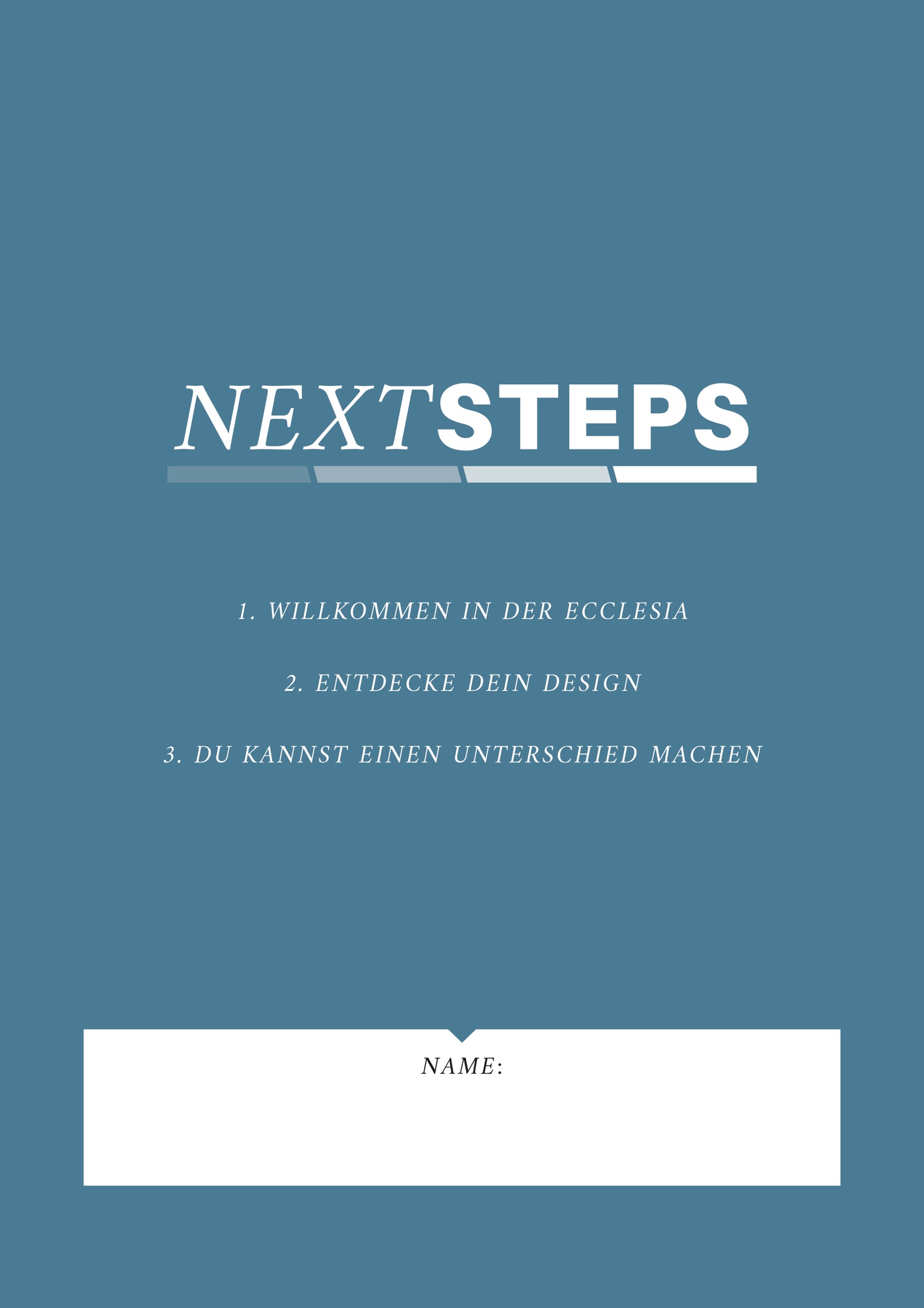 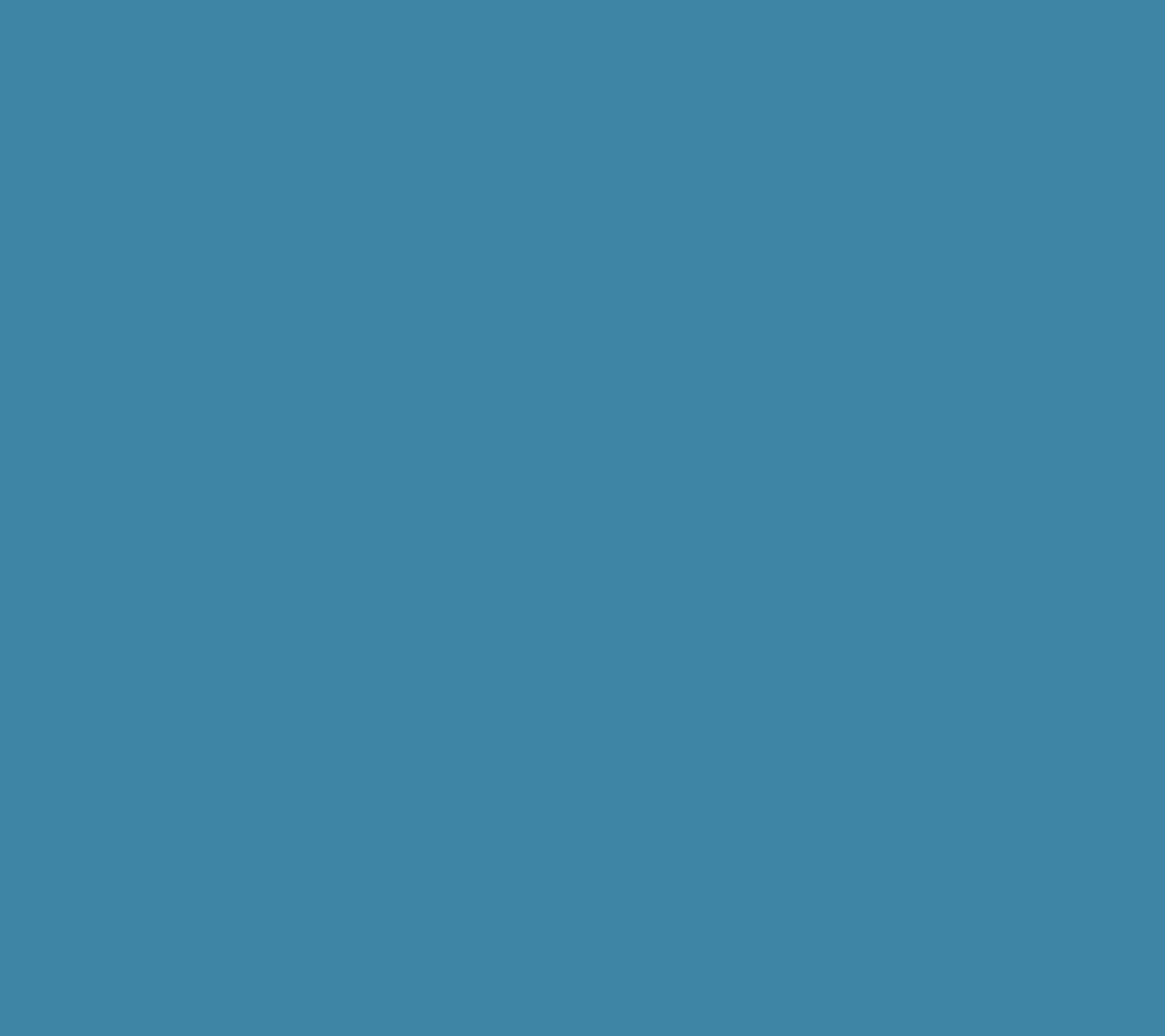 »Ich aber bingekommen, um ihnenLeben zu bringen –Leben in ganzerFülle.«Johannes 10,10WAS DICH ERWARTETSCHRITT 1 – Willkommen in der Ecclesia	03SCHRITT 2 – Entdecke dein Design	16SCHRITT 3 – Du kannst einen Unterschied machen	32Antwortschlüssel	47Glaubensbekenntnis	48Geistesgaben	54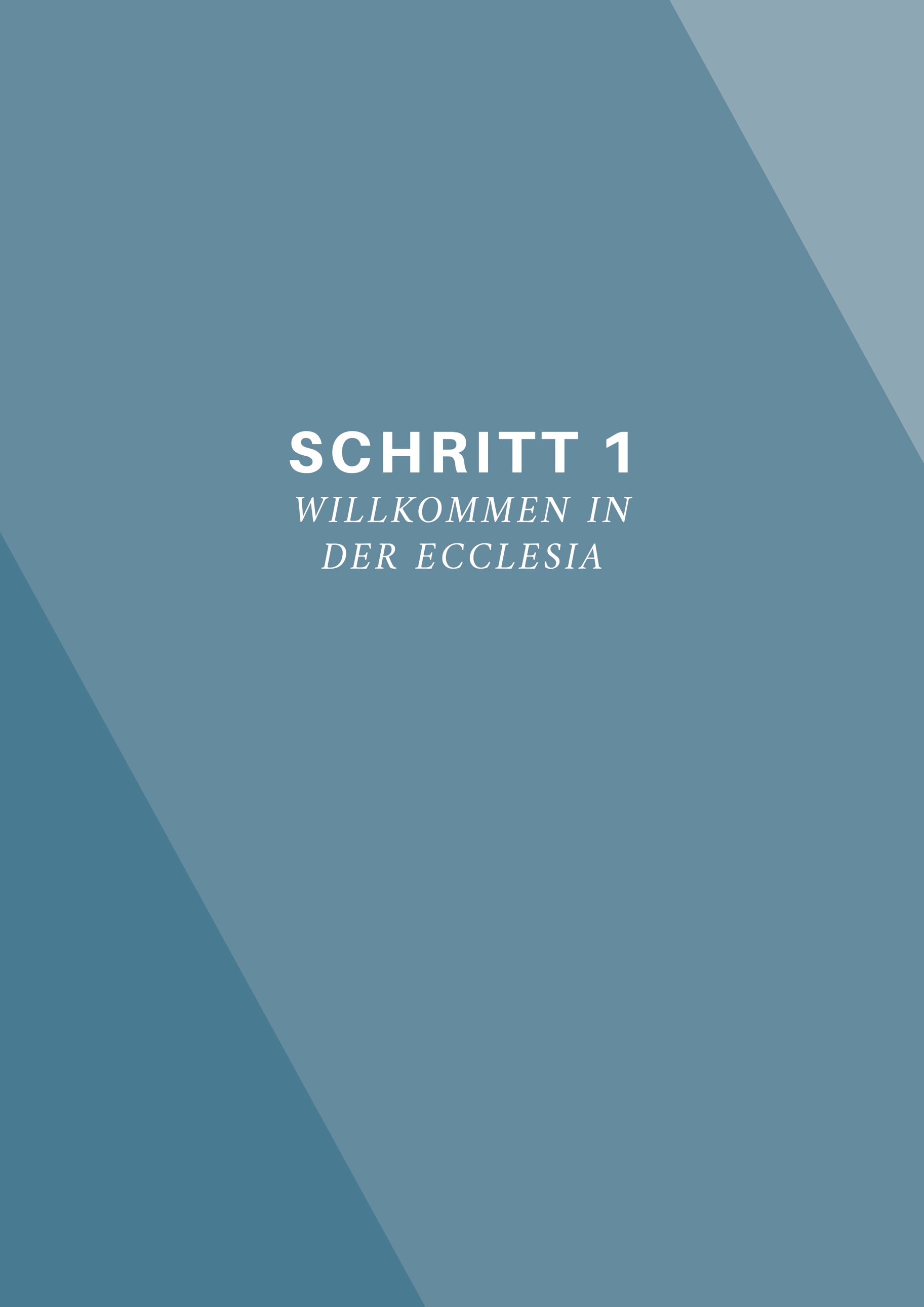 Die Geschichte der
Ecclesia ChurchGott schreibt die besten Geschichten. Mitunter auch unsere.Die Ecclesia wurde bereits in den 50er Jahren gegründet und wird seit 2010 von unserem Pastor Konstantin Kruse geleitet. Sein Traum ist es, eine Kirche zu bauen, die Menschen in eine lebendige und wachsende Beziehung zu Jesus Christus führt. Eine Kirche, die weit über ihre eigenen vier Wände hinaus Einfluss hat und Menschen hilft, ihr von Gott geschenktes Potenzial auszuleben, um in jedem Bereich unserer Gesellschaft einen Unterschied zu machen. Die lebensverändernde Botschaft des Evangeliums, die spürbare Begeisterung und Freude in den Gottesdiensten und ein starkes und leidenschaftliches Dream Team, führten in den letzten Jahren dazu, dass unsere Kirche stetig wuchs. Mittlerweile treffen sich jeden Sonntag viele hunderte Menschen an drei Standorten, in Nürnberg, Erlangen und Ansbach und erleben, wie treu Gott ist. Er ist mit uns noch lange nicht am Ende, sondern hat viel Gutes vorbereitet.Wir laden dich ein, unsere Kirche kennen zu lernen, die einen simplen, aber kraftvollen Fokus hat: Wir wünschen uns, dass Du in der Ecclesia ein Zuhause findest und mit uns einen Unterschied machst.Was wir dir wünschen»Ich bete darum, dass Gott – der Gott unseres Herrn Jesus Christus, der Vater, dem alle Macht und Herrlichkeit gehört – euch den Geist der Weisheit und der Offenbarung gibt, damit ihr Ihn immer besser kennenlernt. Er öffne euch die Augen des Herzens, damit ihr erkennt, was für eine Hoffnung Gott euch gegeben hat, als Er euch berief, was für ein reiches und wunderbares Erbe Er für die bereithält, die zu Seinem heiligen Volk gehören, und mit was für einer überwältigend großen Kraft Er unter uns, den Glaubenden, am Werk ist.«Epheser 1,17–19Die Vision der
Ecclesia ChurchWir glauben, dass es auf dem Herzen Gottes ist, dass jeder
Jünger eine Reise bestehend aus vier Schritten durchlebt.                                       kennen»Ich bete darum, (…) damit ihr Ihn immer besser kennenlernt.« Epheser 1,17-18»Nicht jeder, der zu mir sagt: Herr, Herr!, wird ins Himmelreich kommen, sondern nur der, der den Willen meines Vaters im Himmel tut. Viele werden an jenem Tag zu mir sagen: Herr, Herr! Haben wir nicht in deinem Namen prophetisch geredet, in deinem Namen Dämonen ausgetrieben und in deinem Namen viele Wunder getan? Dann werde Ich zu ihnen sagen: Ich habe euch nie gekannt. Geht weg von mir, ihr mit eurem gesetzlosen Treiben!«Matthäus 7, 21–23Gott kennen -  	 Eine unserer wichtigsten Aufgaben ist es, alle Menschen zu erreichen, die Gott noch nicht kennen. Unsere Gottesdienste am Sonntag sind für alle Besucher ausgelegt, egal an welchem Punkt sie gerade mit Gott stehen.Der Fokus der Gottesdienste liegt aber darauf, dass diejenigen, die noch keine persönliche Beziehung zu Gott haben, einen Ort finden, an dem sie ihn kennenlernen und erleben können.Unsere Sonntagsgottesdienste folgen Grundwerten:Sie sind …… ein Ort des                                      .Wir glauben, dass Kirche ein Ort der Freude ist.»Ich freue mich an denen, die zu mir sagen: Lasst uns zum Haus des Herrn gehen!«Psalm 122,1 (Schlachter)»Aber die Stunde kommt und ist schon da, wo die wahren Anbeter den Vater im Geist und in der Wahrheit anbeten werden, denn der Vater sucht solche Anbeter.«Johannes 4,23 (Schlachter)… ein Ort der                                       .Wir glauben, dass Kirche ein Ort ist, an dem Menschen die Gegenwart Gottes erleben können.»Wenn jetzt jemand dazukommt, der vom Glauben nichts oder nicht viel weiß, macht alles, was ihr sagt, ihm bewusst, dass er ein Sünder ist. Durch alles, was er hört, sieht er sich zur Rechenschaft gezogen, und seine verborgensten Gedanken kommen ans Licht. Er wird sich niederwerfen, um Gott anzubeten, und wird ausrufen: »Gott ist wirklich in eurer Mitte!«1. Korinther 14,24–25Die Taufe ist ein wichtiger Schritt im Leben eines jeden Gläubigen. Sie drückt unsere persönliche Entscheidung für Jesus Christus aus. Mit der Taufe bekennen wir, dass unser Leben ganz Jesus gehört. Die Bibel ist sehr klar in diesem Gehorsamsschritt als Antwort auf eine Lebens- und Kursänderung, welche auch als „Buße“ bezeichnet wird: »Wer glaubt und getauft wird, der wird gerettet werden.«Markus 16,16Wir praktizieren die Taufe durch Untertauchen in Wasser, so wie Jesus als Vorbild getauft wurde und wie die Bibel Taufe beschreibt. Wir glauben, dass die Taufe ein Abbild und Siegel dafür ist, dass unser altes Leben mit Jesus gestorben ist und wir nun mit ihm ein neues Leben führen.(2. Korinther 5,17) »Wir sind also mit ihm begraben worden durch die Taufe in den Tod, damit, gleichwie Christus durch die Herrlichkeit des Vaters aus den Toten auferweckt worden ist, so auch wir in einem neuen Leben wandeln.«Römer 6,4Bist du an Thema Taufe interessiert und möchtest mehr darüber erfahren? Oder möchtest du dich taufen lassen? Wir wollen dir helfen, auch hier deinen persönlichen nächsten Schritt zu gehen.Informiere dich einfach bei deinem Next Steps Team am Standort. Hier bekommst du Infos zu Zeit und Ort der Taufe und des Taufseminars.                                       erleben»Ich bete darum, dass (…) Er euch die Augen des Herzens öffne.« Epheser 1,17–18»Darum bekennt einander eure Sünden und betet füreinander, damit ihr geheilt werdet. Das Gebet eines Menschen, der sich nach Gottes Willen richtet, ist wirkungsvoll und bringt viel zustande.«Jakobus 5,16Freiheit erleben – 	 Wir glauben, dass wirkliche Veränderung in deinem Leben im Kontext von Beziehung passiert. Deshalb besteht die Ecclesia Church aus Kleingruppen.Die Bibel erzählt, dass die Menschen Gott im Tempel anbeteten. Gemeinschaft und persönliches Wachstum fand jedoch zuhause in den Häusern der Menschen statt.»Ihr wisst auch, dass ich euch nichts von dem verschwiegen habe, was gut und hilfreich für euch ist; ich habe euch alles verkündet und habe euch alles gelehrt, sowohl öffentlich als auch in den Häusern, in denen ihr zusammenkommt.«Apostelgeschichte 20,20»Darum bekennt einander eure Sünden und betet füreinander, damit ihr geheilt werdet. Das Gebet eines Menschen, der sich nach Gottes Willen richtet, ist wirkungsvoll und bringt viel zustande.«Jakobus 5,16Eine Kleingruppe bietet dir drei wichtige Dinge:Sie ist ein Ort…der Gemeinschaft, des Schutzes und des WachstumsDie Kleingruppen der Ecclesia Church sollen ein Ort sein, an dem du Beziehungen bauen kannst und zusammen mit anderen wachsen kannst. »Wo zwei oder drei in meinem Namen versammelt sind, da bin ich in ihrer Mitte. «Matthäus 18,20»Eisen schärft Eisen; ebenso schärft ein Mensch den anderen.«Sprüche 27,17 (Schlachter)Die Kleingruppen der Ecclesia Church sollen ein Ort sein, an dem andere für dich einstehen.Zwei haben es besser als einer allein. [...] Wenn sie hinfallen, kann einer dem anderen aufhelfen. [...] Es können sich zwei, die in einer kalten Nacht unter einer Decke liegen, aneinander wärmen. [...] Und: Ein dreifaches Seil kann man kaum zerreißen.Prediger 4,9-12Eine Kleingruppe ist ein Treffen von Leuten, die regelmäßig zusammenkommen. Die Gruppen setzen sich aus Menschen zusammen, die gleiche Interessen teilen oder sich in ähnlichen Lebenssituationen befinden. Kleingruppen bieten dir einen Ort, Menschen kennenzulernen, im Glauben zu wachsen und persönliche Probleme und Herausforderungen zu teilen.Wir haben Kleingruppen des »                                                                «.Unsere Kleingruppen sind so unterschiedlich, wie Menschen unterschiedlich sind. Die Leiter haben die Freiheit, eine Kleingruppe nach ihren Begabungen und Interessen zu gestalten. Dazu gehört, dass sie sich individuell aussuchen können, wo und wann sich ihre Gruppe trifft und worum es bei dem Treffen geht. Von einer Fußballgruppe und einem gemeinsamen Mittagessen bis zum Bibelstudium und Kaffeeklatsch ist alles möglich.  Wir haben jedes Jahr                                         .In unserem Leben gehen wir durch verschiedene Phasen. Deshalb wollen wir es dir leicht machen, in jeder Lebensphase in der richtigen Gruppe zu sein. Aus diesem Grund haben wir neue Gruppen, die zwei Mal im Jahr starten und enden. Diese Abschnitte bezeichnen wir als »Semester«, welche sich folgendermaßen über das Jahr verteilen: Herbst (September bis Dezember) und Frühjahr/Sommer (Januar – Juli). Somit hast du die Wahl, in deiner Gruppe zu bleiben, um tiefe Beziehungen zu bauen und/ oder nach einer Pause eine neue Gruppe kennenzulernen.Möchtest du Teil einer Kleingruppe werden? 3.                                                                    entdecken»Ich bete darum, (...) damit ihr erkennt, was für eine Hoffnung Gott euch gegeben hat, als Er euch berief.«Epheser 1,17–18»Denn die Gaben, die Gott uns in seiner Gnade geschenkt hat, sind verschieden.«Römer 12,6»Das alles gilt nun auch im Hinblick auf euch, denn ihr seid der Leib Christi, und jeder Einzelne von euch ist ein Teil dieses Leibes.«1. Korinther 12,27Bestimmung entdecken – 	 Als Ecclesia Church wollen wir dir durch Next Steps helfen, deine Gaben zu entdecken und in der Berufung und Bestimmung zu leben, die Gott für dich vorgesehen hat. »Weil uns nun aber daran liegt, dass ihr im Glauben erwachsen werdet, wollen wir nicht bei den Anfangslektionen der Botschaft von Christus stehen bleiben, sondern uns dem zuwenden, was zur Reife im Glauben gehört.«Hebräer 6,1»Der Dieb kommt nur, um die Schafe zu stehlen und zu schlachten und um Verderben zu bringen. Ich aber bin gekommen, um ihnen Leben zu bringen – Leben in ganzer Fülle.«Johannes 10,104.    Einen                                                                 machen»Ich bete darum, dass ihr erkennt (...), was für ein reiches und wunderbares Erbe Er für die bereithält, die zu seinem heiligen Volk gehören.«Epheser 1,17–18»Dadurch, dass ihr reiche Frucht tragt und euch als meine Jünger erweist, wird die Herrlichkeit meines Vaters offenbart. (…) Ich sage euch das, damit meine Freude euch erfüllt und eure Freude vollkommen ist.«Johannes 15,8+11»Jeder soll den anderen mit der Gabe dienen, die er von Gott bekommen hat. Wenn ihr das tut, erweist ihr euch als gute Verwalter der Gnade, die Gott uns in so vielfältiger Weise schenkt«1. Petrus 4,10Einen Unterschied machen – 	 Wir alle wurden von Gott einzigartig erschaffen und dazu berufen, anderen zu dienen. In einem Dream Team kannst Du deine Begabungen und Fähigkeiten einsetzen und im Leben anderer Menschen einen Unterschied machen. Gott hat einen Platz für dich, an dem du mit deinen einzigartigen Begabungen und Fähigkeiten das Leben von anderen nachhaltig verändern kannst. Wir glauben, dass ein erfülltes Leben erst möglich ist, wenn du diesen Platz gefunden hast.»Denn was wir sind, ist Gottes Werk; Er hat uns durch Jesus Christus dazu geschaffen, das zu tun, was gut und richtig ist. Gott hat alles, was wir tun sollen, vorbereitet; an uns ist es nun, das Vorbereitete auszuführen.«Epheser 2,10»Jeder soll den anderen mit der Gabe dienen, die er von Gott bekommen hat. Wenn ihr das tut, erweist ihr euch als gute Verwalter der Gnade, die Gott uns in so vielfältiger Weise schenkt.«1.  Petrus 4,10»Es gibt viele verschiedene Gaben, aber es ist ein und derselbe Geist, der sie uns zuteilt. Es gibt viele verschiedene Dienste, aber es ist ein und derselbe Herr, der uns damit beauftragt. (…) Das alles gilt nun auch im Hinblick auf euch, denn ihr seid der Leib Christi, und jeder Einzelne von euch ist ein Teil dieses Leibes.«1. Korinther 12,4–5+27Die Struktur der
Ecclesia ChurchWir wünschen uns, dass Menschen, die ihr Herz, ihre Zeit, ihre Begabungen und ihre Finanzen in die Ecclesia geben, der Leitung auch ihr volles Vertrauen schenken können. Unsere Strukturen, wie auch die Entscheidungen der Leiter, sollen deswegen auf Transparenz, Integrität und biblischen Werten basieren.Wir sind eine Kirche an mehreren Standorten- zur Zeit sind das Nürnberg, Erlangen und Ansbach. Die Ecclesia wird durch das Leadteam geleitet. Mitglieder des Leadteams übersehen einzelne Dienstbereiche der Ecclesia, die von den Koordinatoren und Dream Team Leitern des jeweiligen Standortes geleitet werden. Dem Leadteam selbst steht der leitende Pastor vor.»Es gibt viele verschiedene Gaben, aber es ist ein und derselbe Geist, der sie uns zuteilt. Es gibt viele verschiedene Dienste, aber es ist ein und derselbe Herr, der uns damit beauftragt. (…) Das alles gilt nun auch im Hinblick auf euch, denn ihr seid der Leib Christi, und jeder Einzelne von euch ist ein Teil dieses Leibes.«1. Korinther 12,4–5+27Die Finanzen der
Ecclesia ChurchAls Ecclesia Church leben wir den biblischen Standard 10% unseres Einkommens in die lokale Ortsgemeinde zu geben, um damit den Gemeindebau vor Ort, wie auch die Außenmission zu unterstützen. Das Geben des Zehnten ist ein Ausdruck der Dankbarkeit und Beziehung zwischen dem Geber und Gott. Weil Gott zuerst gab, möchten auch wir von dem, was er uns geschenkt hat, zurückgeben.»Alle Zehnten des Landes, sowohl von der Saat des Landes als auch von den Früchten der Bäume, gehören dem Herrn; sie sind dem Herrn heilig.«1. Mose 27,30 (Schlachter)»Bringt den zehnten Teil eurer Erträge in vollem Umfang zu meinem Tempel, damit in den Vorratsräumen kein Mangel herrscht! Stellt mich doch auf die Probe und seht, ob ich meine Zusage halte! Denn ich verspreche euch, dass ich dann die Schleusen des Himmels wieder öffne und euch überreich mit meinem Segen beschenke.«Maleachi  3,10 (Hoffnung für Alle)“Geben” ist eines der zentralen Themen der Bibel. Jesus sprach mehr über Finanzen, als über Himmel, Hölle oder Gebet. Wenn man begreifen möchte was Jüngerschaft bedeutet, ist ebenso das Prinzip des Gebens zu verstehen. Möglichkeiten des Gebens: Der ZehnteDie SpendeDie Gabe des Gebens (z.B. Legacy)Viele Menschen lieben es, großzügig zu sein und Gott zu geben. Gleichzeitig möchten sie auch sicher sein, dass die Ortsgemeinde, an welche sie ihre Finanzen geben, mit diesen angemessen umgeht. Als Ecclesia Church wünschen wir uns, dass Menschen mit dem Verständnis Finanzen geben, dass sie diese nicht “an” eine Kirche geben, sondern “durch” eine Kirche. Als Ecclesia sind wir lediglich ein Kanal dafür, was Gott durch die Begabung und die Finanzen eines jeden einzelnen tun möchte. Deshalb wollen wir alle Ressourcen, die uns als Leitung anvertraut werden, transparent und integer verwalten.Meine persönlichen NotizenHier kannst du festhalten, was dir in Schritt 1 wichtig geworden ist.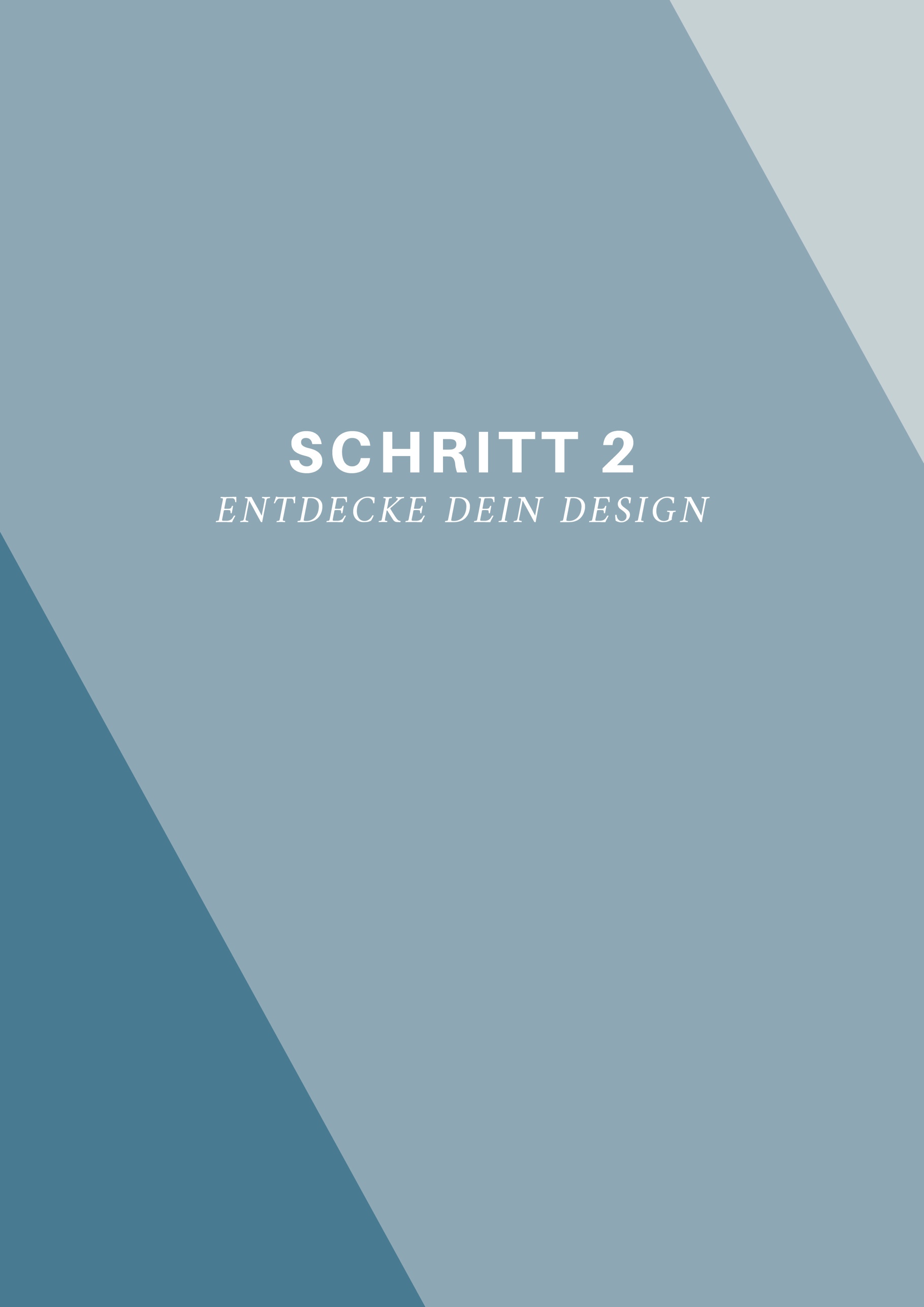 Was wir dir wünschenGott hat einen spezifischen Plan für dein Leben und hat Dich einzigartig gemacht. Wir wollen dich ein Stück auf dem Weg begleiten, deine Persönlichkeit und Begabungen zu entdecken und diese auszuleben.»Denn wir sind seine Schöpfung erschaffen in Christus Jesus zu guten Werken, die Gott zuvor bereitet hat, damit wir in ihnen wandeln sollen.«Epheser 2,10 (Schlachter)Entdecke dein DesignIndem Du deine Persönlichkeit und einzigartige Begabung kennenlernst und diese zu  entwickeln und einzusetzen beginnst, entdeckst Du den Plan Gottes für dein Leben.Gott hat dich geschaffen – 	»Ich danke dir dafür, dass ich erstaunlich und wunderbar gemacht bin; wunderbar sind deine Werke, und meine Seele erkennt das wohl!«Psalm 139,14 (Schlachter)Er hat dich beschenkt – 	»Jedem Einzelnen von uns hat Christus einen Anteil an den Gaben gegeben, die Er in seiner Gnade schenkt; jedem hat Er seine Gnade in einem bestimmten Maß zugeteilt.«Epheser 4,7Er hat dich berufen – 	»Denn wir sind seine Schöpfung, erschaffen in Christus Jesus zu guten Werken, die Gott zuvor bereitet hat, damit wir in ihnen wandeln sollen.«Epheser 2,10»Deshalb, liebe Geschwister, setzt erst recht alles daran, eure Berufung und Erwählung ´durch ein entsprechendes Leben` zu bestätigen.«2. Petrus 1,10Diene mit Hilfe desHeiligen GeistesWährend Apollos sich in Korinth aufhielt, reiste Paulus durch die Provinzen im Landesinneren. Schließlich kam er nach Ephesus, wo er eine Gruppe von Gläubigen vorfand.  »Habt ihr den Heiligen Geist empfangen, nachdem ihr gläubig wurdet?«, fragte er sie. »Nein«, antworteten sie, »wir wissen gar nicht, was du damit meinst. Wir haben noch nicht einmal gehört, dass es einen Heiligen Geist gibt!«Apostelgeschichte 19, 1-2 (Neues Leben)Wer ist der Heilige Geist?Er ist eine                                       .Er ist                                                .Er will                                             sein.»Strebt nach der Liebe! Bemüht euch um die Gaben des Geistes, (…) so trachtet danach, dass ihr die Gemeinde erbaut und alles reichlich habt.«
2. Korinther 14,1+12Gottgegebene GabenGottgegebene Gaben teilt der Heilige Geist zum Dienst an der Gemeinde aus. Durch die Liebe dient der Gebrauch dieser Gaben der Erbauung des ganzen Leibes. Geistesgaben sind keine Charaktereigenschaften, keine Titel oder Positionen, oder eine Verdienstmedaille für besonders fromme Christen. Sie sind ein Geschenk, das der Heilige Geist jeder Person macht, um uns übernatürlich für unseren Dienst zuzurüsten.Geistesgaben in der BibelDas Wort Gottes gibt uns eine Liste an Geistesgaben, die aber keineswegs vollständig zu verstehen ist. Vielmehr zeigt sie uns, dass der Heilige Geist durch uns wirken möchte, um andere Menschen zu ermutigen und aufzubauen. Unsere natürlichen Gaben hängen oft mit unseren Geistesgaben zusammen.Es gibt im Neuen Testament mehrere unterschiedliche Auflistungen der Gaben des Heiligen Geistes, und zwar in Römer 12,6-8; 1. Korinther 12,8-10; 12,28-31; Epheser 4,7 und 11f;
1. Petrus 4,9-11.Wie du die Gaben des Heiligen Geistes empfangen kannst:Alles beginnt damit, dass du Jesus zum                                       deines Lebens machst.Streck dich aus nach der Taufe bzw. Erfüllung mit dem Heiligen Geist durch                                                                          oder                                        .Lerne mehr über geistliche Gaben durch das                                        .»Ich danke dir dafür, dass ich so wunderbar erschaffen bin, es erfüllt mich mit Ehrfurcht. Ja, das habe ich erkannt: Deine Werke sind wunderbar!«Psalm 139,14Entwickle deine PersönlichkeitWenn du eher ein »D«-Typ bist  dominant, direkt, aufgabenorientiert, sich durchsetzend, organisiert, aufgeschlossen, gerade herauszuhören, ohne zu unterbrechenEinfühlungsvermögen und Verständnis zeigenEinwände anderer als Chancen nutzensich nicht auf Kriegspfad begeben, um andere zu überzeugenandere als Partner einbindenmit Menschen zusammenarbeiten, die besser im Team kooperieren könnenin Beziehungen und Freundschaften investierenWenn du eher ein »I«-Typ bist  initiativ, menschenorientiert, selbstbewusst, aufgeschlossen, eher extrovertiertsich an der Aufgabe orientierenTermine einhaltenbei der Entscheidungsfindung Objektivität walten lassenEinwänden direkt begegnenmit Menschen zusammenarbeiten, die besser organisiert sindanderen mehr zuhörenSelbstkontrolle über Emotionen, Worte und Handlungen übenWenn du eher ein »S«-Typ bist  stetig, beständig, analysierend, menschenorientiert, eher introvertiertauch unter Druck die Kontrolle bewahrenverantwortungslose Menschen konfrontierendie Initiative ergreifen, anstatt auf andere Menschen oder Ereignisse zu reagierenpersönliche Fähigkeiten nicht herunterspielen und sich selbst nicht unterschätzensich für Neues öffnensich bewusst machen, dass Veränderung positiv sein kannWenn du eher ein »G«-Typ bist  gewissenhaft, kompetent, aufgabenorientiert, zielorientiert, eher introvertiertneue Beziehungen zu anderen knüpfenKonflikte ertragen lernenEntscheidungsfindung beschleunigenerkennen, dass nicht alle Probleme kompliziert sind, besonders in weniger wichtigen Bereichenmit Menschen zusammenarbeiten, die besser persönliche Kontakte knüpfen könnenlernen, spontan Pläne zu ändern»Denn wir sind seine Schöpfung, erschaffen in Christus Jesus zu guten Werken, die Gott zuvor bereitet hat, damit wir in ihnen wandeln sollen.«Epheser 2,10 (Schlachter)Entdecke deine Gaben – lass uns reden!»Jeder soll den anderen mit der Gabe dienen, die er ´von Gott` bekommen hat. Wenn ihr das tut, erweist ihr euch als gute Verwalter der Gnade, die Gott uns in so vielfältiger Weise schenkt.«

1.Petrus 4,10Noch nicht genug?Wir dienen Gott, indem wir Menschen dienen.                                      deine Gaben.                                      deine Gaben.                                      deine Gaben.»Dient dem Herrn mit Freude«Psalm 100,2Meine persönlichen NotizenHier kannst du festhalten, was dir in Schritt 2 wichtig geworden ist.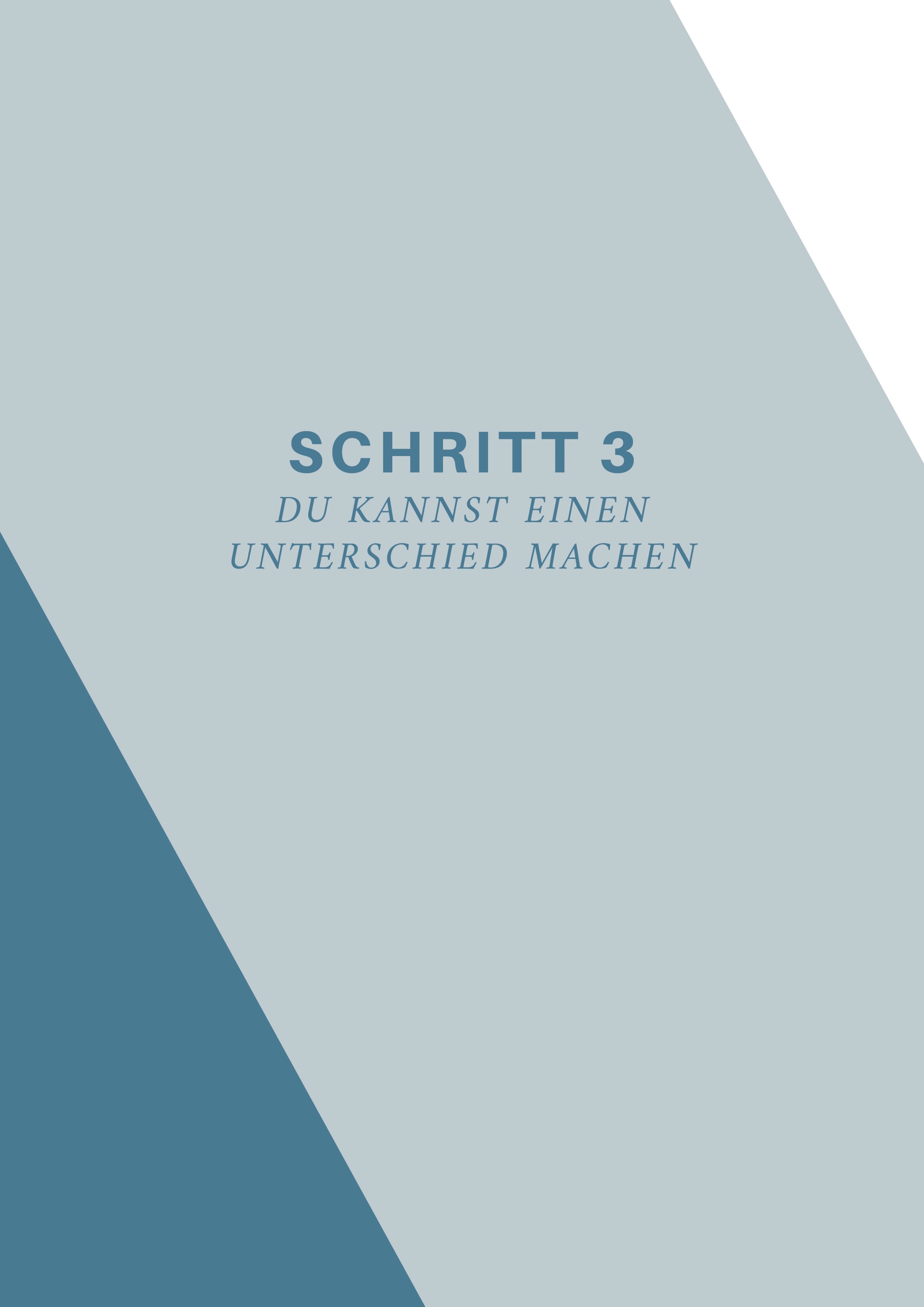 Was wir dir wünschenGott hat eine Berufung für jeden Einzelnen und etwas Einzigartiges in uns hineingelegt. Dieses Potential dürfen wir zur Entfaltung bringen, um mit unserer Persönlichkeit und unseren Gaben im Leben anderer Menschen einen Unterschied zu machen. Wir wollen dir ein paar Möglichkeiten aufzeigen, wie du dien Potenzial weiterentwickeln und einsetzen kannst. »Dann könnt ihr ein Leben führen, durch das der Herr geehrt wird und das ihm in jeder Hinsicht gefällt. Ihr werdet imstande sein, stets das zu tun, was gut und richtig ist, sodass euer Leben Früchte tragen wird, und werdet Gott immer besser kennen lernen.«Kolosser 1,10Einen Unterschied machen                          , um einen Unterschied zu machen.»Er ist es ja auch, der uns gerettet und dazu berufen hat, zu seinem heiligen Volk zu gehören. Und das hat er nicht etwa deshalb getan, weil wir es durch entsprechende Leistungen verdient hätten, sondern aufgrund seiner eigenen freien Entscheidung. Schon vor aller Zeit war es sein Plan gewesen, uns durch Jesus Christus seine Gnade zu schenken.«2. Timotheus 1,9Ich möchte etwas tun, das                                                             .                                              »Das Fundament ist bereits gelegt, und niemand kann je ein anderes legen. Dieses Fundament ist Jesus Christus. Wie nun aber jemand darauf weiterbaut – ob mit Gold, Silber, Edelsteinen, Holz, Schilfrohr oder Stroh – , das wird nicht verborgen bleiben; der Tag des Gerichts wird bei jedem ans Licht bringen, welches Material er verwendet hat. Denn im Feuer des Gerichts wird das Werk jedes Einzelnen auf seine Qualität geprüft werden. Wenn das, was jemand auf dem Fundament aufgebaut hat, die Feuerprobe besteht, wird Got  ihn belohnen.«1. Korinther 3,11                        einen Unterschied machen.»Es ist besser, dass man zu zweit ist als allein, denn die beiden haben einen guten Lohn für ihre Mühe.«Prediger 4,9Entwickle dein Potenzial»Gott hat jedem von euch Gaben geschenkt, mit denen ihr einander dienen sollt. Setzt sie gut ein, damit sichtbar wird, wie vielfältig Gottes Gnade ist.«1. Petrus 4,10 (Neues Leben)Wann immer wir Menschen dienen, nehmen wir Einfluss auf sie. Während wir unsere Gaben einsetzen, üben wir uns gleichzeitig in unseren Führungsqualitäten. Denn im Grunde bedeutet leiten, Einfluss zu nehmen. Seine Leiterbegabung zu entwickeln, hat primär nichts mit einer Position oder einem Titel zu tun, sondern damit, seine Begabungen und Interessen zu entdecken, um im Leben anderer Menschen einen Unterschied zu machen.Was hält dich auf? »Mose sprach zu Gott: Wer bin ich, dass ich zum Pharao gehe und führe die Israeliten aus Ägypten? Er sprach: Ich will mit dir sein. Und das soll dir das Zeichen sein, dass ich dich gesandt habe: Wenn du mein Volk aus Ägypten geführt hast, werdet ihr Gott dienen auf diesem Berge.«

2. Mose 3,11-12„Wer bin ich, dass …?”                                                                                .„Was wenn sie …?”                                                                                      .„Ich habe noch nie …?”                                                                             .„Gebrauche jemand anderen?”                                                            .»Ihr jedoch seid das ´von Gott` erwählte Volk; ihr seid eine königliche Priesterschaft, eine heilige Nation, ein Volk, das ihm allein gehört und den Auftrag hat, seine großen Taten zu verkünden – die Taten dessen, der euch aus der Finsternis in sein wunderbares Licht 
gerufen hat.«
2. Petrus 2,9Göttliche Werte Leben»Der Meder Darius übernahm die Herrschaft über das babylonische Reich, als er 62 Jahre alt war. Er beschloss, 120 Statthalter einzusetzen, die über das ganze Reich verteilt sein sollten; Daniel und zwei andere ernannte er zu königlichen Bevollmächtigten. Ihnen wurde die Oberaufsicht über die Statthalter übertragen. Um sicherzustellen, dass dem König aus dieser Regelung kein Schaden entstand, mussten die Statthalter den drei Bevollmächtigten regelmäßig nachweisen, dass sie ihr Amt im Sinne des Königs ausübten. Es zeigte sich bald, dass Daniel klüger war als die anderen Statthalter und königlichen Bevollmächtigten, denn er besaß einen außergewöhnlich scharfen Verstand. Deshalb überlegte sich der König, Daniel die Verwaltung des gesamten Reiches anzuvertrauen. «Daniel 6,1-4 (Neues Leben)Wir                                                                                                    .»Und du sollst den HERRN, deinen Gott, lieb haben von ganzem Herzen, von ganzer Seele und mit all deiner Kraft.«4. Mose 6,5 (Luther)Wir                                                                                                  .»Liebe deine Mitmenschen wie dich selbst!«Römer 13,9Wir                                                                                           .»Gebt dem Herrn die Ehre, die seinem Namen gebührt!«Psalm 29,9Wir                                                                                         .»Wir erleben Dinge, die uns traurig machen, und sind doch immer voll Freude. Wir sind arm und machen doch viele reich. Wir besitzen nichts, und doch gehört uns alles.«
2. Korinther 6,10»Dient dem HERRN mit Freuden, kommt vor sein Angesicht mit Jubel!«Psalm 100,2 (Schlachter)Ecclesia Church ZugehörigkeitIch möchte gerne zu der Ecclesia Church gehören. Um das zu tun, verspreche ich Gott und den anderen Menschen der Ecclesia Folgendes:Ich bewahre die Einheit der Gemeinde.Mein Umgang mit anderen spiegelt die Liebe Gottes wider.Ich möchte nicht über die Gemeinde oder andere Mitglieder lästern.Ich ehre Leiterschaft.Ich übernehme Verantwortung für die Gemeinde.Ich bete.Ich lade Gäste ein, damit sie Gott kennenlernen.Ich heiße jeden in der Gemeinde herzlich willkommen.Ich investiere mich in die Gemeinde.Ich setze meine Begabungen und Talente ein.Ich lasse mich von den Leitern der Gemeinde ausrüsten.Ich entwickle ein dienendes Herz.Ich unterstütze das Zeugnis der Gemeinde.Ich besuche die Gemeinde und meine Kleingruppe.Ich lebe ein Leben nach biblischen Maßstäben.Ich gebe.Das können deine nächsten Schritte sein:Werde Teil einer Kleingruppe.
Besuche unsere Webseite unter kleingruppen.info und melde dich zu einer Kleingruppe an.Leite eine Kleingruppe.
Wir glauben, dass jeder Mensch Stärken und Begabungen hat, die anderen guttun. Damit kannst du durch das Leiten einer Kleingruppe langfristige Beziehungen knüpfen. Der erste Schritt zum Kleingruppenleiter ist die Teilnahme am Kleingruppenleiter-Training. Dieses findet an den Sonntagen vor einem Semesterstart und an jedem 4. Sonntag im Monat statt. Das Training wird dir zeigen, wie einfach es ist eine Gruppe zu starten. Denn es ist leichter als du denkst.Besuche das Kleingruppenleiter-Training.Lass dich taufen.Besuche das Taufseminer oder gehe auf taufe.ecclesia.church für mehr Infos.Werde Teil eines Team.Such dir einen Stream oder direkt ein Dream Team aus. 	Führe ein Gespräch mit einem der Leiter, indem du alle weiteren Infos erfährst.Mehr Infos?Meine persönlichen NotizenHier kannst du festhalten, was dir in Schritt 3 wichtig geworden ist.Dreamteamler in der Ecclesia Church zu sein, ist etwas Besonderes. Es verlangt uns etwas ab und ist gleichzeitig ein überaus großes Vorrecht. Es bedeutet, Gott praktisch im Hier und Jetzt zu dienen und sein Wesen widerzuspiegeln. Für manche Menschen sind wir die einzige Bibel, die sie lesen.Umso mehr wollen wir ein Leben führen, welches Gott in unserem Denken, Reden und Tun widerspiegelt. Dazu gehört, dass wir jedem Menschen mit Liebe und Wertschätzung begegnen. Unsere innere Einstellung prägt diese Kirche ebenso stark wie unser äußerliches Verhalten. Aus diesem Grund halten wir uns von Einflüssen fern, die unserem Inneren schaden wie beispielsweise negativer Rede, Süchten aller Art (Nikotin, Drogen, Alkohol, Pornografie) sowie 
unbiblischer Sexualität. Ich glaube, dass Gott das Beste für mein Leben geplant hat. UnterschriftDream TeamsADMINISTRATIONHuman ResourcesIn diesem Team bist du mit allem befasst, was mit der Verwaltung und Förderung von Personal, der Personalsuche und der Praktikantenbetreuung zu tun hat. Administrative Aufgaben sind hierbei der Schwerpunkt.AdministrationDieses Team unterstützt die unterschiedlichsten Bereiche der Gemeinde. Es schafft Strukturen und entlastet bereichsübergreifend die Dream Teams und ihre Leiter in organisatorischen und administrativen Themen. Als Team lieben wir es, wenn Aufgaben innerhalb der Gemeinde einfacher und schneller werden – und würden uns freuen, wenn auch du unser Team unterstützt!Kleingruppen-SupportDas Herz dieses Teams ist es, dass Menschen durch Kleingruppen Freiheit erleben und lebensverändernde Beziehungen in unserer Church bauen. Es sorgt im Hintergrund dafür, dass Kleingruppenleiter sich voll auf ihre Aufgabe konzentrieren können, und dient ihnen auf administrative, kreative und theologische Art und Weise (Planung, Koordination, technischer Support oder inhaltlich-praktische Ressourcen). Du liebst Kleingruppen? Dann bist du in unserem Team genau richtig!Gebäudeverwaltung & MieterDieses Team umfasst die Verwaltung unseres Gemeindehauses und der Mietswohnungen sowie angemieteter Immobilien. Wenn Administration und Verwaltung deine Stärken sind, laden wir dich ein Dir dieses Team näher anzuschauen. LocationDieses Team zeichnet sich durch seinen Pioniergeist und seine administrative Stärke aus.
Im Location Team geht es um das Finden und Identifizieren von möglichen Grundstücken, Industriehallen und Bürokomplexen zum Kauf oder zur Miete. Ziel ist es, für all die jetzigen und zukünftigen Standorte der Ecclesia Church passende Räumlichkeiten für unsere Gottesdienste bereitzustellen.KasualienDieses Team ist dafür verantwortlich, dass unsere Ecclesianer bei besonderen Ereignissen wie Geburten, Hochzeiten usw. ein kleines Präsent und einen lieben Gruß erhalten. Der Dienst findet unter der Woche statt.IT TeamDieses Team kümmert sich um digitale Abläufe, schafft Möglichkeiten ortsübergreifend Kirche zu bauen und unterstützt mit durchdachter Hardware-Lösungen die Gemeinde. Du bist technikbegeistert und interessierst dich für IT - dann schaffe mit uns Digitalen-Fortschritt und baue mit Bit & Bytes Gottes Reich.NEXT GENERATIONKidsDieses enthusiastische Team liebt es, Kindern für Jesus zu begeistern. In verschiedenen Altersgruppen lernen sie Gott durch Lobpreis, Theater und Spiele besser kennen. Wenn du ein Herz für die junge Generation hast, wirst du in diesem Team den Unterschied machen.404 CollectDas Herzensanliegen von 404 Collect ist es, Jugendlichen zu helfen, ihre nächsten Schritte im Glauben an Jesus zu gehen. Dieses Team gestaltet das monatliche Jugendevent - 404 Night - , startet Kleingruppen für Jugendliche und hilft ihnen bei 404 Connect in tiefere Freundschaften hineinzuwachsen.Momentum CollegeDieses Team supportet das Momentum College mit Gebeten und praktischen Diensten. Wir würden es lieben, dich dabei zu haben und individuell herauszufinden, wie du dich in das Momentum College und in die Studenten investieren kannst. Für diverse Events hilfst du alles in die Tat umzusetzen und bist dabei, wenn die Studenten in Ihre Individuelle Bestimmung kommen.PASTORALE TEAMSGebetDieses Team ist ein wahrer Segen für die Church. Während den Gottesdiensten beten sie, dass Gäste Gott kennen lernen und dienen Menschen nach dem Gottesdient durch Gebet. Sie gestalten außerdem die Sonntage, an denen Abendmahl gefeiert wird und kümmern sich um das Event „21 Tage des Gebets“. Wenn du ein leidenschaftlicher Beter bist und dir Gebet auf dem Herzen liegt, wirst du es lieben, in diesem Team zu dienen.Follow UpDieses administrative und menschenorientierte Team kümmert sich um alle Gäste, die in den Gottesdiensten eine Kontaktkarte ausgefüllt haben. Die Leidenschaft des Teams ist es, zu sehen, dass sich Gäste willkommen geheißen fühlen und unsere Besucher mit allen wichtigen Informationen zu Next Steps oder zu Taufen versorgt sind. Dieses wertvolle Team beschenkt auch alle Gottesdienstbesucher, die sich erstmalig für Jesus entschieden haben, mit einem Willkommenspaket und einer Bibel. Wenn du dazu beitragen möchtest, dass es Gästen leicht fällt anzukommen und ihr Zuhause in der Ecclesia zu finden, freuen wir uns sehr auf deine Unterstützung.Next StepsDieses Team möchte Gästen helfen, durch Next Steps den nächsten Schritt im Glauben zu gehen. Denn das Herz der Gemeinde ist es, dass Menschen in ihre Berufung finden. Wenn du aufge-schlossen und gewissenhaft bist und ein Herz dafür hast, dass Menschen ihre Bestimmung entdecken, kannst du in diesem Team einen wertvollen Beitrag leisten.Taufe
Die Taufe ist ein wichtiger Schritt im Leben eines jeden gläubigen Christen. Dieses Team sorgt dafür, dass sich die Täuflinge an diesem Tag rundum wohlfühlen und dient ihnen von der ersten Entscheidung bis hin zum Taufzertifikat. Wir gestalten und führen das Taufseminar durch, beantworten alle Fragen rund um das Thema Taufe und dienen in der praktischen Umsetzung (z.B. Auf- und Abbau etc.). Wenn du offen, freundlich und engagiert bist, ist dieses Team mit seinen vielseitigen Tätigkeiten genau das richtige für dich.FlüchtlingsdienstDieser Dienst ist für jede Person, die ein Herz für Geflüchtete Menschen hat und ihnen die Liebe Gottes auf ganz vielfältige Weise zeigen möchte. Wir bieten Deutschkurs an, das Kontakt Café, Gebet und Evangelisation (z.B. auf Arabisch und Persisch). Wir freuen uns, wenn du dich mit deiner Begabung einbringst!STAGE & MUSICBeamerDieses Team kümmert sich darum, dass die richtigen Inhalte zum richtigen Zeitpunkt an Sonntagen und bei Events gezeigt werden. Es sorgt mit dem Einblenden und Abspielen von Screens, Videos, Predigtfolien oder Songtexten dafür, dass jeder Gast dem Gottesdienst folgen kann.LichtDieses Team kreiert durch den kreativen Einsatz von Lichttechnik und visuellen Elementen eine Atmosphäre, in der Menschen Gott begegnen können.AudioEgal ob Sprecher, Videos, Band oder Sänger - dieses Team sorgt für exzellenten Mix. Wenn du guten Sound magst, kannst du in diesem Team einen wertvollen Beitrag leisten.Live-VideoDieses Team bringt die Predigt live auf die Leinwände. Immer auf der Suche nach der besten Perspektive sorgt es für einen grandiosen Livestream an allen unseren Standorten und auch Online. Dieses Team dient am Standort in Nürnberg.WorshipDieses leidenschaftliche Team dient den Gästen während der Gottesdienste durch Musik. Ob mit deiner Stimme oder am Instrument – wenn es Dein Herzensanliegen ist, Menschen in die Gegenwart Gottes zu führen, kannst du deine Gaben und Talente in diesem Bereich einsetzen.GÄSTE TEAMSBistroDieses engagierte Team versorgt Gäste mit gutem Kaffee, leckerem Gebäck und weiteren Köstlichkeiten. Es schafft eine Atmosphäre, in der man sich vor und nach dem Gottesdienst bei einem heißen Getränk und leckeren Kleinigkeiten kennenlernen und in einem gemütlichen Rahmen austauschen kann. Wenn du es liebst, Gästen ein freundliches Lächeln zu schenken und dafür zu sorgen, dass sie sich rundum wohlfühlen, wirst du in diesem Team aufgehen.WelcomeDieses freundliche Team liebt Menschen und hat Freude daran, jeden einzelnen Gast in der Ecclesia willkommen zu heißen. Wenn du aufgeschlossen und humorvoll bist und ein Herz für Gäste hast, bist du in diesem Team genau richtig.ServiceDas Service Team ist ein großartiges Team, das dafür sorgt, dass Gäste in einem angenehmen und geordneten Rahmen den Gottesdienst erleben können. Sie bereiten den Saal vor, heißen Menschen willkommen und helfen ihnen einen Platz zu finden. Sie sorgen während des Gottesdienstes für einen ungestörten Ablauf, sammeln das Opfer ein und überschauen die Besucherzahlen. Wenn du gewissenhaft und gastfreundlich bist, wird dich dieses Team begeistern.InfoDieses hilfsbereite Team versorgt Gäste mit Informationen und versucht bei allen Fragen, mit denen Gäste zu ihnen kommen, behilflich zu sein. Es nimmt alle Kontaktkarten in Empfang, beantwortet Fragen und hat alle wichtigen Informationen zu Events wie auch zu Gottesdiensten. Wenn du freundlich, gewissenhaft und aufgeschlossen bist, ist dieses Team genau das Richtige für Dich!ÜbersetzungDas Übersetzungsteam ist ein Team, das unseren Besuchern und Dream Teamlern den Gottesdienst und besonders die Predigt in ihrer eigenen Sprache näherbringt. Unser Ziel ist es, dass so viele Menschen wie möglich an unserem Gottesdienst teilhaben können. Deshalb übersetzt dieses Team jeden Sonntag live auf Arabisch, Englisch, Persisch und Russisch. Wenn du selber andere Sprachen sprichst, bereits Erfahrungen mit dem Übersetzen gemacht oder einfach Interesse daran hast, freuen wir uns, dich kennenzulernen!  Home TeamDieses dienende Team sorgt für Wohlfühlatmosphäre und Sauberkeit in unseren Räumlichkeiten, damit Gäste sich vor, während und nach den Gottesdiensten wie zuhause fühlen. Außerdem kümmert es sich um unsere Dream Teamler und versorgt sie mit Snacks und Getränken. Wenn du Menschen liebst, kreativ und gastfreundlich bist, kannst Du als Teil dieses Teams helfen, dass sich Gäste und Dream Teams wie zuhause fühlen.CREATIVEEcclesia NewsDieses Team sorgt dafür, dass unsere Church und alle Gottesdienstbesucher mit wichtigen Informationen versorgt werden. Es besteht aus den lächelnden Menschen, die du Sonntag für Sonntag im Gottesdienst im News Video siehst. Wenn du auch Lust hast, Teil der Ecclesia News zu werden, lass es uns wissen.FotoDieses Team ist dafür zuständig, Fotos von den Gottesdiensten und Veranstaltungen unserer Church zu machen. Falls du Interesse an dem Bereich Foto hast, würden wir es lieben, dich kennenzulernen.GrafikdesignDieses kreative Team kommuniziert die Vision der Ecclesia auf gestalterische Weise durch Gestaltung von Digital- und Printsachen mit Photoshop & Co. Falls Adobe und PSDs keine Fremdwörter für dich sind, würden wir dich gerne kennenlernen.Social MediaDieses Team kümmert sich um die Kommunikation von Church Aktivitäten über soziale Netzwerke. Wenn du es liebst, Texte zu schreiben und einen kreativen Feed zu gestalten, bist du bei uns richtig.VideoDie Leidenschaft dieses Teams ist es, Hollywood reife Videos zu filmen, schneiden und bearbeiten. Falls dein Herz für Videos, Premiere und Co. Schlägt, bist du bei uns an der richtigen Adresse.FINANCESBuchhaltungUnsere Buchhaltung stellt sicher, dass all die Finanzen, mit denen wir als Kirche zu tun haben, weise und transparent verwaltet werden. Die Aufgaben gehen hierbei von Rechnungsarchivierung über Bearbeitung von Excel Tabellen und Auswertungen, bis hin zum Prüfen steuerrechtlicher Fragen. Wenn Du den Umgang mit Zahlen und Finanzen liebst, freuen wir uns Dich kennenzulernen.Consulting & LegalDurch projektbezogene, teils komplexe, Fragestellungen bringt sich das Consulting & Legal Team ein, um die administrative und rechtliche Grundlage der Ecclesia Church zu gestalten. Du bist Anwalt, Steuerberater, Immobilienfachmann oder ein Experte auf einem anderen Gebiet? Dann bist du hier genau richtig.LegacyDieses strategische Team ist für Menschen, die die Gabe der Großzügigkeit und des Gebens haben und mit ihren Finanzen Reich Gottes bauen. Es hat den Fokus, Menschen zu vereinen, die dazu berufen sind, ein Vermächtnis zu hinterlassen durch ihre Großzügigkeit. Wenn unternehmerisches Denken, Finanzen, Reporting, Gebet und die Liebe zum Geben Herzensanliegen für dich sind, dann freuen wir uns, mit dir gemeinsam in diesem Team zu dienen.ReportingDieses Team ist für jeden, der Organisation, Planung und Strategie liebt. Schwerpunkt von Budgeting & Reporting liegt darin, wichtige Kennzahlen der Ecclesia Church im Auge zu behalten, sinnvoll auszuwerten und mit ihrer Analyse und Handlungsempfehlungen unsere Leiter strategisch zu unterstützen.HANDCRAFTClean TeamDas Anliegen dieses Teams ist es, das Gemeindegebäude in der Siebenkeesstraße sauber und ordentlich zu halten und so eine schöne Atmosphäre zu kreieren. Mit deiner investierten Zeit werden sich die Menschen dort rundum wohl fühlen.HandwerksteamDas Handwerksteam dient den Menschen innerhalb der Church in praktischen Tätigkeiten. Wir verrichten Arbeiten an unserem Gemeindegebäude in Nürnberg, unterstützen andere Dreamteams durch Selbstgebautes und geben kreativen Ideen eine Form. (Hierfür treffen wir uns individuell, nach Verfügbarkeit und als ganzes Team regelmäßig an jedem zweiten Samstag im Monat zum Handwerkereinsatz. Zwischen 10 und 14 Uhr werken wir in der Siebenkeesstraße in Nürnberg und bearbeiten die anstehenden Projekte rund um die Ecclesia Church.)SetupDieses signifikante Team sorgt für den Auf- und Abbau aller wichtigen Elemente wie Technik, Schilder oder Equipment für das Kids Team und die Gäste Teams, sodass Besucher sonntags vorbereitete Räumlichkeiten vorfinden und den Gottesdienst genießen können. Wenn du Freude daran hast, mitanzupacken und sowohl logistisch als auch praktisch den Aufbau für unsere Gottesdienste koordinieren möchtest, freuen wir uns auf deine tatkräftige Unterstützung.DekoDieses kreative Team ist für den Aufbau, die Gestaltung und das Setting unserer Räumlichkeiten verantwortlich. Wenn du es liebst eine Wohlfühlatmosphäre zu schaffen und ein Auge für Details hast, wirst du in diesem Team richtig sein.EVENTCateringDieses fürsorgliche Team wird in unserer Church von allen geliebt. Denn sie sorgen für das leibliche Wohl der Gäste und bereiten für Next Steps und auch für viele andere Events leckeres Essen vor. Von der Planung, der Organisation und dem Einkauf bis hin zur praktischen Durchführung der Bewirtung geben sie ihr Bestes. Das Team liebt es, in diesem Bereich der Church Gastfreundschaft zu leben.Event TeamDieses Team plant und organisiert verschiedenste Events, die wir als Ecclesia Church veranstalten. Dabei arbeitet es eng mit den anderen Dream Teams zusammen und erstellt stimmige Konzepte, passend für das jeweilige Event.AntwortschlüsselDas Glaubensbekenntnis
der Ecclesia ChurchDas Glaubensbekenntnis der Ecclesia Church basiert ausschließlich auf den Lehren der Bibel.Wir glauben, dass Gott ein wunderbarer Vater ist. Er ist der Schöpfer des Himmels und der Erde. Er liebt alle Menschen und möchte, dass jeder von ihnen in eine lebendige Beziehung zu Ihm findet und für immer bei Ihm bleibt (Lukas 15).Wir glauben auch an Seinen Sohn Jesus Christus, der auf die Erde gekommen ist, um uns Menschen von unserer Distanz zu Gott und unserem Egoismus zu befreien. Er starb wegen unseres Fehlverhaltens stellvertretend für uns am Kreuz. Er ist nach drei Tagen auferstanden und mehr als 500 Zeugen leibhaftig erschienen. Danach ist er in den Himmel aufgefahren und sitzt zur Rechten Gottes und regiert von dort aus das Universum in alle Ewigkeit. Er hat jetzt alle Gewalt im Himmel und auf der Erde.Wir glauben an den Heiligen Geist, der für uns Helfer, Kraft, Ratgeber, Tröster, Inspirator und Motivator auf der Erde ist. Er schenkt uns wunderbare Gaben (Charismen) und wirkt Charakterveränderung (Frucht des Geistes). Er befähigt uns zu einem natürlich-übernatürlichem Leben in einer Welt, die von materialistischem Denken bestimmt wird. Er gibt uns täglich neue Kraft. Der Heilige Geist verleiht dem Wort Gottes Wirkung. Er weckt Glauben im Menschen bzw. eröffnet ihm die Möglichkeit, sich für ein Leben im Glauben an Jesus Christus zu entscheiden.Wir glauben, dass Jesus Seine Gemeinde auf der Erde baut (Matthäus 16,18) und dass wir ein Teil des gesamten Leibes Christi weltweit sind.Wir glauben von ganzem Herzen an die Einheit derer, die an Jesus Christus glauben und Ihn verehren.Wir glauben an die Kraft und die Inspiration der Heiligen Schrift, der Bibel, die Leitfaden für alle Belange unseres Lebens ist.Wir glauben an ein Leben nach dem Tod. Für alle, die sich im Glauben entschieden haben, Jesus nachzufolgen, wird dies unbeschreiblich schön sein (Paradies). Wir glauben auch an eine ewige Verdammnis für alle, die gleichgültig an Christus vorübergehen.Wir glauben, dass die Taufe durch Untertauchen im Namen des Vaters, des Sohnes und des Heiligen Geistes an denen vollzogen werden soll, die Buße getan haben und von ganzem Herzen an Christus als ihren Heiland und Herrn glauben (Markus 16,16).Wir glauben, dass ein Christ bestrebt ist, durch die Kraft der Erlösung ein geheiligtes Leben zu führen, und dass er an der Frucht des Geistes nach Galater 5,22 zu erkennen ist.Wir glauben an die Wiederkunft Jesu als König und Herrn für alle, die Ihn erwarten, zum Heil und ewigen Leben im Himmel bei Gott.Wir glauben an ein Ewiges Gericht, das auf alle die wartet, die sich der Liebe Gottes verweigert haben.Zum tiefer gehen:HEILIGE BIBELWir glauben, dass die Bibel das verbindliche Wort Gottes ist. Sie allein ist die einzige Autorität in der Bestimmung aller Lehrwahrheiten. Die Bibel ist das inspiriertes Wort Gottes, wahr und heute noch relevant.2. Timotheus 3,16 / 2. Petrus 1,20-21 / Sprüche 30,5 / Römer 16,25-26DREIEINIGKEITEs gibt nur einen Gott. Sein Wesen umfasst drei Personen: Gott den Vater, Gott den Sohn und Gott den Heiligen Geist. Diese drei sind gleich in ihrer Bedeutung und ewig. 1. Johannes 5,7 / 1. Mose 1,26 / Matthäus 3,16-17; 28,19 / Lukas 1,35 / Jesaja 9,6 /
Hebräer 3,7-11JESUS CHRISTUSJesus Christus ist Gottes Sohn, die zweite Person der Dreieinigkeit. Als Jesus auf der Erde lebte, war er zu 100% Gott und zu 100% Mensch. Er ist der einzige Mensch, der es schaffte, ohne Schuld zu leben. Er wurde von einer Jungfrau geboren, lebte ein sündenfreies Leben, wirkte Wunder und vergoss sein Blut für unsere Schuld, indem er am Kreuz starb. Wir glauben, dass Jesus nach drei Tagen wieder auferstand, um zur Rechten des Vaters zu sitzen. Wir glauben, dass er in Kraft und Herrlichkeit erneut auf die Erde kommen wird.Johannes 1,1; 1,14; 20,28 / 1. Timotheus 3,16 / Jesaja 9,6 / Philipper 2,5-6 / 1. Timotheus 2,5JUNGFRAUENGEBURTJesus Christus wurde von Gott, dem Vater, durch den Heiligen Geist, der dritten Person der Dreieinigkeit, von der Jungfrau Maria geboren. Deswegen glauben wir, dass Jesus Christus der Sohn Gottes ist.Matthäus 1,18; 1,25 / Lukas 1,35 / Jesaja 7,14 / Lukas 1,27-35ERLÖSUNGDer Mensch wurde gut und aufrecht geschaffen, durch seinen eigenen freien Willen aber verfiel er der Sünde. Seine einzige Hoffnung auf Erlösung ist in Jesus Christus, dem Sohn Gottes.1. Mose 1,26-31 / 1. Mose 3,1-7 / Römer 5,12-21WIEDERGEBURTUm Gott zu kennen ist es notwendig durch den Heiligen Geist wiedergeboren zu werden.Johannes 6,44-65 / Matthäus 19,28 / Titus 3,5ERRETTUNG UND ERLÖSUNGDurch die Gnade Gottes werden wir allein durch den Glauben errettet. Wir glauben an Jesu Tod, sein Begräbnis und seine Auferstehung.Epheser 2,8-9 / Galater 2,16; 3,8 / Titus 3,5 / Römer 10,9-10 / Apostelgeschichte 16,31 /
Hebräer 9,22BUßEBuße bedeutet, sich in jedem Bereich seines Lebens von der Sünde abzuwenden und Christus zu folgen. Das ermöglicht uns, seine Vergebung zu empfangen und vom Heiligen Geist erneuert zu werden.Apostelgeschichte 2,21; 3,19 / 1. Johannes 1,9HEILUNGHeiligung ist ein fortlaufender Prozess, in welchem wir uns dem Wort Gottes und dem Heiligen Geist ganz hingeben, damit in uns der Charakter Christi zunehmend Gestalt gewinnt. Durch den gegenwärtigen Beistand und Dienst des Heiligen Geistes, sowie des Wortes Gottes, wird dem Christen ermöglicht, ein gottgefälliges Leben zu leben.1. Thessalonicher 4,3; 5,23 / 2. Korinther 3,18; 6,14-18 / 2. Thessalonicher 2,1-3 /
Römer 8, 29; 12,1-2 / Hebräer 2,11JESU BLUTDas Blut, das Jesus Christus am Kreuz von Golgatha vergoss, war sündlos und ist zu 100% genug, um die Menschheit von aller Sünde zu reinigen. Jesus ließ sich für unsere Sündhaftigkeit und unsere Schuld bestrafen und ermöglicht dadurch allen, die an ihn glauben, frei zu sein von der Strafe der Sünde, welche der ewige Tod ist.1 Johannes 1,7 / Offenbarung 1,5; 5,9 / Kolosser 1,20 / Römer 3,10-12; 3,23; 5,9 / Johannes 1,29JESUS CHRISTUS LEBT IN ALLEN GLÄUBIGENChristen sind jene, die den Herrn Jesus Christus eingeladen haben, durch seinen Heiligen Geist in ihnen zu leben. Sie übergeben die Autorität ihres Lebens an ihn, so dass Jesus der Herr und Retter ihres Lebens wird. Sie vertrauen auf das, was Jesus für sie getan hat, als er am Kreuz starb, begraben wurde und von den Toten auferstand.Johannes 1,12 / Johannes 14,17, 14,23 / Johannes 15,4 / Römer 8,11 / Offenbarung 3,20DIE TAUFE IM HEILIGEN GEISTEs ist die Verheißung des Vaters an jeden Gläubigen, dass Jesus nach seiner Himmelfahrt den Heiligen Geist senden und ausgießen würde, um die Kirche zu befähigen, das Evangelium auf der ganzen Erde zu predigen.Joel 2,28-29 / Matthäus 3,11 / Markus 16,17 / Apostelgeschichte 1,5; 2,1-4; 17,38-39; 8,14-17; 10,38; 10, 44-47; 11,15-17; 19,1-6DIE GABEN DES HEILIGEN GEISTESDer Heilige Geist manifestiert sich durch eine Vielzahl von geistlichen Gaben, die dazu dienen, die Kirche zu erbauen und zu heiligen, die Gültigkeit der Auferstehung zu demonstrieren und die Kraft des Evangeliums zu bestätigen. Die biblischen Aufzählungen dieser Gaben sind nicht unbedingt erschöpfend. Geistesgaben können in verschiedenen Kombinationen vorkommen. Alle Gläubigen werden herausgefordert, in ihrem Leben nach den Geistesgaben zu streben. Diese Gaben arbeiten immer im Einklang mit der Schrift.Hebräer 2,4 / Römer 1,11; 12,4-8 / Epheser 4,16 / 1. Timotheus 4,14 / 2. Timotheus 1,6-7 /
1. Korinther 12,1-31; 14,1-40; 1. Peter 4,10DIE KIRCHEDie Kirche ist der Leib Christi, die Wohnung Gottes durch den Geist, dazu berufen, den Sendungsauftrag Jesu zu erfüllen. Jede Person, die aus dem Geist geboren ist, ist ein Bestandteil der Kirche, ein Mitglied des Leibes der Gläubigen. Es gibt eine geistliche Einheit aller Gläubigen durch unseren Herrn Jesus Christus.Epheser 1,22; 2,19-22 / Hebräer 12,23 / Johannes 17,11; 17,20-23DIE GLAUBENSTAUFEDie Taufe auf den Namen des Vaters und des Sohnes und des Heiligen Geistes wird einem Neubekehrten auf Grund seines Glaubens und Bekenntnisses geboten.Matthäus 28,19 / Apostelgeschichte 2,38 / Markus 16,16 / Apostelgeschichte 8,12; 8,36-38;
10,47-48DAS ABENDMAHLDas Abendmahl ist eine Zeit der Gemeinschaft in der Gegenwart Gottes, in der wir das Brot und den Wein/Traubensaft, welche Leib und Blut Jesu symbolisieren, in Erinnerung an den Tod Jesu gemeinsam einnehmen.Matthäus 26,26-29 / 1. Korinther 10,16 / 11,23-25DIE EHEWir glauben, dass die Bibel die Ehe als Bund sieht, als eine heilige Verbindung zwischen einem Mann und einer Frau, welche vor Gott eingegangen und öffentlich gemacht wird.Matthäus 19,4-6HEILUNG DER KRANKENDie Heilung der Kranken wird im Leben und Dienst Jesu deutlich sichtbar und als Auftrag Jesu an seine Jünger weitergegeben. Heilungen werden als Zeichen gesehen, welche den Gläubigen folgen werden. Jesu hat durch das Kreuz Heilung von Krankheiten für uns erwirkt. Darüber hinaus ist es eine der Gaben des Geistes.Psalm 103,2-3 / Jesaja 53,5 / Matthäus 8,16-17 / Markus 16,17-18 / Apostelgeschichte 8,6-7 / Jakobus 5,14-16 / 1. Korinther 12,9; 12,28 / Römer 11,29GOTTES WILLE FÜR VERSORGUNGEs ist der Wille Gottes für die Gläubigen, in allen Lebensbereichen gesund und erfolgreich zu leben. Auf Grund des Sündenfalls aber, erleben wir nicht die vollkommende Auslebung dieses Willens. Diese Tatsache sollte jedoch niemals verhindern, dass alle Gläubigen die volle Versorgung Gottes suchen, um anderen besser zu dienen.GeistlichJohannes 3,3-11 / 2. Korinther 5,17-21 / Römer 10,9-10Mental und emotionalTimotheus 1,7, 2,11 / Philipperbrief 4,7-8 / Römer 12,2 / Jesaja 26,3KörperlichJesaja 53,4-5 / Matthäus 8,17 / 1. Petrus 2,24FinanziellJosua 1,8 / Maleachi 3,10-11 / Lukas 6,38 / 2. Korinther 9,6-10 / 5. Mose 28,1-14 /Psalmen 34,10 + 84,11 / Philipperbrief 4,19DIE AUFERSTEHUNG VON DEN TOTENJesus Christus stand nach drei Tagen körperlich von den Toten auf. Wir glauben, dass sowohl alle Erretteten als auch die Verlorenen wiederauferstehen werden zum Ewigen Gericht. Die einen zur Auferstehung des Lebens und die anderen zur ewigen Verdammnis.Lukas 24,16; 24,36; 24,39 / Johannes 2,19-21; 20,26-28; 21,4 / Apostelgeschichte 24,15 /
1. Korinther 15,42; 15,44 / Philipper 1,21-23; 3,21DER HIMMELDas Evangelium beschreibt den Himmel als einen ewigen Ort, wo alle Gläubigen nach dem Tod hinkommen.Matthäus 5,3; 5,12; 5,20; 6,20; 19,21; 25,34 / Johannes 17,24 / 2 Korinther 5,1 / Hebräer 11,16 /
1. Petrus 1,4DIE HÖLLENach einem gottlosen Leben auf der Erde werden die Ungläubigen von Gott gerichtet und in die Hölle gesandt, wo sie ewig mit dem Teufel und den gefallenen Engeln gepeinigt werden.Matthäus 25,41 / Markus 9,43-48 / Hebräer 9,27 / Offenbarung 14,9-11; 20,12-15; 21,8DIE WIEDERKUNFT JESU CHRISTIJesus Christus wird körperlich und sichtbar zur Erde zurückkehren, um sein Königreich zu errichten. Dies geschieht zu einem von der Schrift nicht genannten Zeitpunkt.Matthäus 24,30; 26,63-64 / Apostelgeschichte 1,9-11 / 1 Thessalonicher 4,15-17 /
2. Thessalonicher 1,7-8 / Offenbarung 1,7ERGÄNZUNG SCHRITT 2Eine Auflistung von Gaben  APOSTELDie von Gott gegebene Gabe, neue Dienstbereiche oder Gemeinden aufzubauen und zu betreuen.Apostelgeschichte 15,22–35 / 1. Korinther 12,28 / 2. Korinther 12,12 / Galater 2,7–10 / Epheser 4,11–14UNTERSCHEIDUNG DER GEISTERDie von Gott gegebene Fähigkeit, Wahrheit und Irrtum klar aufzuzeigen. Die Gabe beinhaltet die Fähigkeit, die Geister zu unterscheiden und zu sehen, was gut und böse, richtig und falsch ist.1. Korinther 12,10 / Apostelgeschichte 5,1–4 / Matthäus 16,21–23 / Matthäus 4,1–11EVANGELISATIONDie von Gott gegebene Fähigkeit, Nichtchristen das Evangelium wirkungsvoll weiterzugeben, so dass diese zum Glauben an Jesus Christus kommen.Epheser 4,11 / Lukas 19,1–10 / Apostelgeschichte 8,26–40ERMUTIGUNGDie von Gott gegebene Fähigkeit, andere Menschen zu ermutigen und durch Gottes Wahrheiten aufzubauen.Römer 12,8 / Apostelgeschichte 11,22–24 / 1. Timotheus 4,6+12GLAUBEDie von Gott gegebene Fähigkeit, im Vertrauen auf Gottes Wort zu handeln und unerschütterlich daran zu glauben, dass er seine Verheißungen erfüllt.1. Korinther 12,9 / Hebräer 11,1+6 / Römer 4,18–21GEBENDie von Gott gegebene Fähigkeit, gerne und freiwillig Geld durch den Zehnten und weitere Opfer zu geben, damit Gottes Reich auf Erden sich weiten kann.Römer 12,8 / 2. Korinther 8,3–5 / 1. Korinther 13,3 / Matthäus 6,1–4HEILUNGDie von Gott gegebene Fähigkeit, Gottes Werkzeug zu sein, durch Glaube und Handauflegung, damit Menschen von körperlicher und seelischer Krankheit wieder völlig gesund werden.1. Korinther 12,9+28+30 / Apostelgeschichte 3,1–16 / Markus 2,1–12 /Jakobus 5,14–15HELFENDie von Gott gegebene Fähigkeit, praktische und notwendige Aufgaben zu erfüllen, die andere entlasten, unterstützen und ihren Bedürfnissen entgegenkommen.1. Korinther 12,28 / Römer 12,7 / Apostelgeschichte 6,1–4 / Römer 16,1–2GASTFREUNDSCHAFTDie von Gott gegebene Fähigkeit, für andere Menschen zu sorgen und ihnen Freundschaft anzubieten.1. Petrus 4,9–10 / Römer 12,13 / Hebräer 13,1–2J.	FÜRBITTEDie von Gott gegebene Fähigkeit, regelmäßig für die Anliegen anderer Menschen vor Gott einzutreten und konkrete Ergebnisse zu erwarten.Römer 8,26–27  / Johannes 17,9–26 / 1. Timotheus 2,1–2  / Kolosser 1,9–12 / Lukas 11,1–13K.	ERKENNTNISDie von Gott gegebene Fähigkeit, anderen Christen durch biblische Erkenntnis Wissen von Gott zu vermitteln.1. Korinther 12, 8 / Markus 2, 6–8 / Epheser 1,17–18L.	LEITUNGDie von Gott gegebene Fähigkeit, Perspektiven zu vermitteln, Menschen zu motivieren und so anzuleiten, dass gemeinsam Gottes Ziele erreicht werden.Römer 12, 8 / Hebräer 13,17 / Lukas 22, 25–26M.	BARMHERZIGKEITDie von Gott gegebene Fähigkeit, gerne und ganz praktisch Menschen zu helfen, die leiden oder in Not sind.1. Korinther 12,10; 14, 5+26–28N.	WUNDERTATENDie von Gott gegebene Fähigkeit, durch übernatürliche Ereignisse Gottes Wirken sichtbar werden zu lassen.1. Korinther 12,10 / Josua 10,12–13O.	MISSIONDie von Gott gegebene Fähigkeit, andere Menschen außerhalb der eigenen Kultur und Nationalität mit dem Evangelium zu erreichen; meistens dadurch, dass man selbst in der Kultur und Nation lebt.Apostelgeschichte 8,4; 13,2–3; 22, 21 / Römer 10,15P.	MUSIK / ANBETUNGDie von Gott gegebene Fähigkeit, durch das Singen, Tanzen oder Spielen eines Instruments, anderen dabei zu helfen, Gott anzubeten.5. Mose 31,22  / 1. Samuel 16,16  / 1. Chronik 16,41–42 / 2. Chronik 5,12–13; 34,12 / Psalm 150Q.	PASTOR / HIRTEDie von Gott gegebene Fähigkeit, Menschen zu fördern, für sie zu sorgen und sie zu geistlichem Wachstum und Reife zu führen, damit sie Christus immer ähnlicher werden.Epheser 4,11–12 / 1. Petrus 5,1–4 / Johannes 10,1–8R.	PROPHETIEDie von Gott gegebene Fähigkeit, Gottes Wahrheit für eine bestimmte Situation zu offenbaren und so konkret anzusprechen, dass sie zu mehr Verständnis, zu Korrektur, Umkehr oder Ermahnung führt.Römer 12,6 / 1. Korinther 12,10+28 / 1. Korinther 13,2/2. Petrus 1,19–21 / 1. Korinther 14,29S.	DIENEDie von Gott gegebene Fähigkeit, praktische und notwendige Aufgaben zu erfüllen, die andere entlasten, unterstützen und ihren Bedürfnissen entgegen kommen.1. Korinther 12,28 / Römer 12,7 / Apostelgeschichte 6,1–4 / Römer 16,1–2T.	LEHRENDie von Gott gegebene Fähigkeit, die Bibel zu verstehen, verständlich zu erklären und so auf das Leben anzuwenden, dass andere in ihrem Glauben und Leben einen Schritt vorwärts gehen können.Römer 12,7 / 1. Korinther 12,28–29 / Apostelgeschichte 2,14–41; 18,24–28 / 2. Timotheus 2,2 / Jakobus 3,1U.	SPRACHENGEBET / AUSLEGUNG DER SPRACHENDie von Gott gegebene Fähigkeit, in einer Sprache, die der Sprecher nicht kennt, zu reden, zu beten oder Gott zu loben, oder diese auch auszulegen.1. Korinther 12,10; 12,28–29; 14,5V.	WEISHEITDie von Gott gegebene Fähigkeit, geistliche Wahrheiten und Wissen auf eine konkrete Situation oder ein Bedürfnis anzuwenden.1. Korinther 12,8  / Jakobus 3,13–18  / Jeremia 9,23W.	ORGANISATIONDie von Gott gegebene Fähigkeit zu verstehen, wie eine Organisation funktioniert, sowie Abläufe zu planen und durchzuführen, dass gesteckte Ziele erreicht werden können.Lukas 14,28-30 / Apostelgeschichte 6,1-7X.	HANDWERK / KUNSTDie von Gott gegebene Fähigkeit, Dinge zu entwerfen, herzustellen oder zu reparieren, die praktisch einsetzbar sind.2. Mose 31,3; 35, 31-35 / Apostelgeschichte 9,36-39 / 2. Könige 22,5-6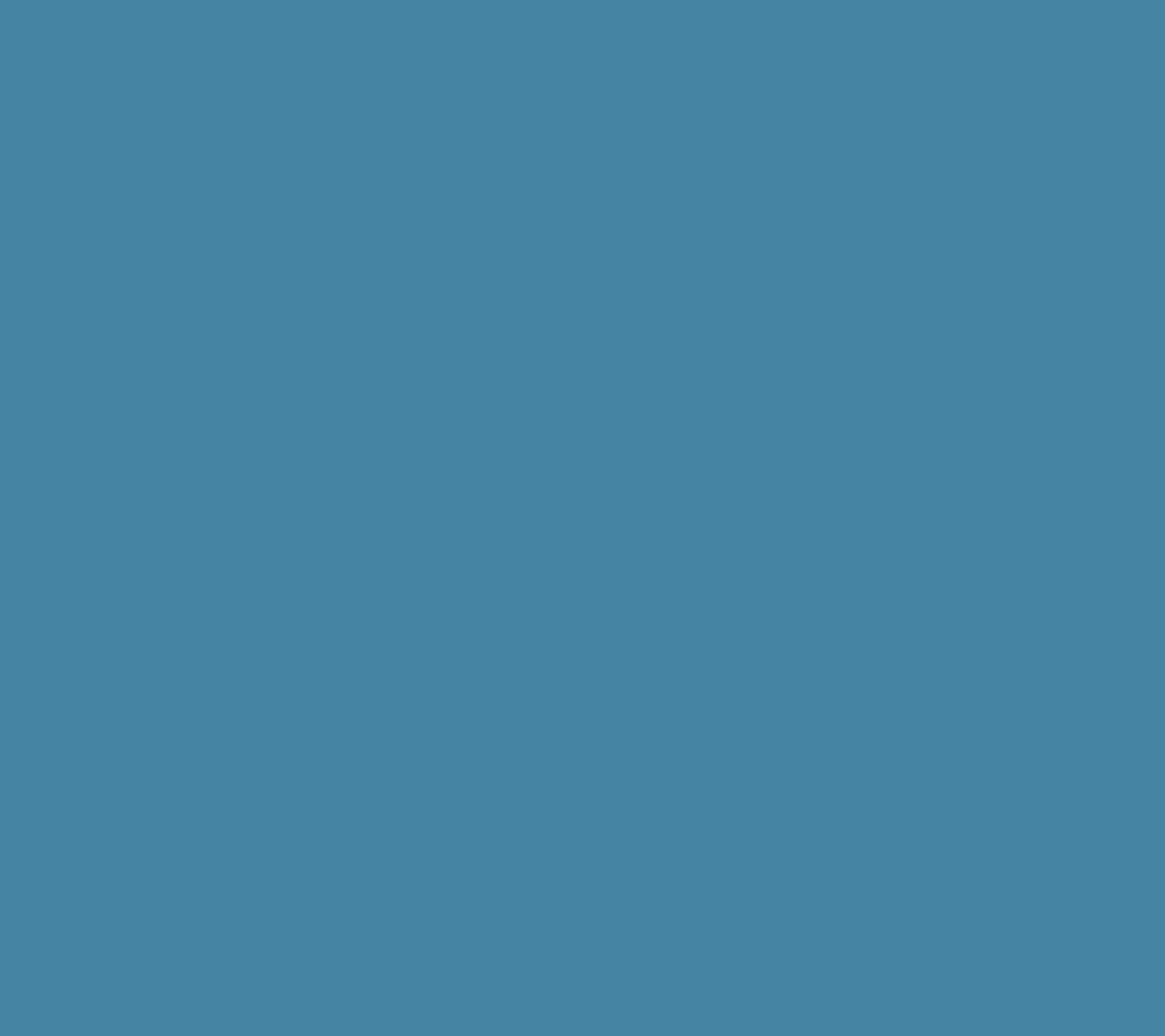 









Lebe ein Leben
in Fülle!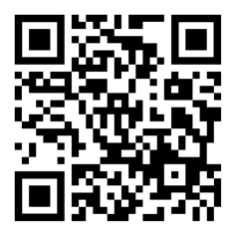 Dann schau auf kleingruppen.info und melde dich gleich zu einer Kleingruppe online oder in deiner Nähe an.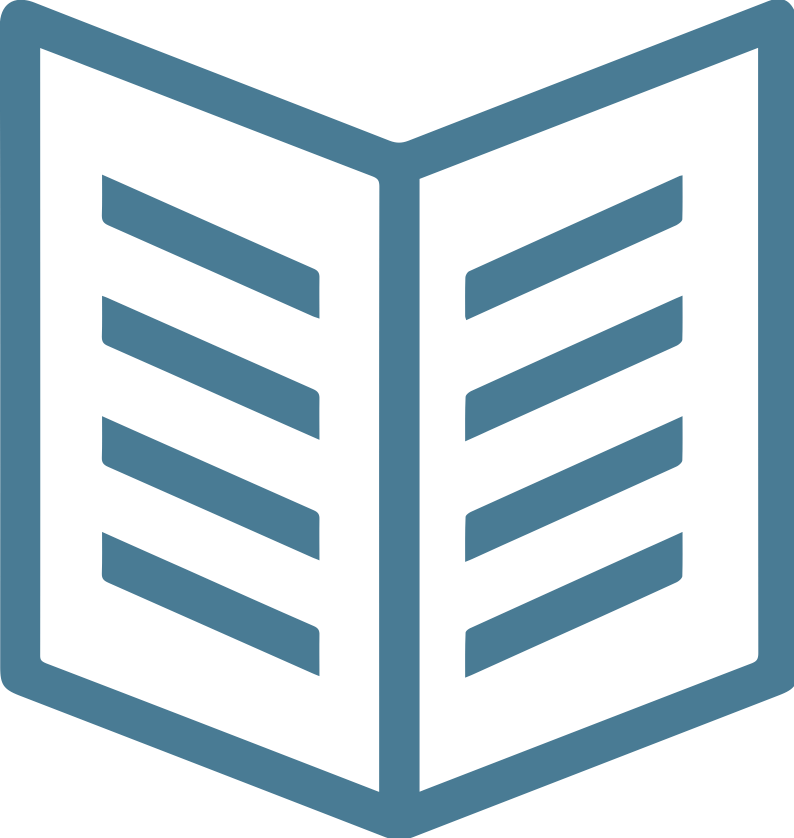 Das Glaubensbekenntnis der Ecclesia Church findest 
du ausführlich im hinteren Teil des Heftes auf Seite 53. MEINE GEDANKEN ZUM HEUTIGEN SCHRITTMEINE OFFENEN FRAGENDAS WILL IN MEINEM LEBEN UMSETZEN / VERÄNDERNEine ausführlichere Auflistung von Geistesgaben findest du im hinteren Teil dieses Heftes auf Seite 59.(Natürlich ist dies keine abschließende Liste von Gaben, sondern nur eine Auswahl.)1. Gesamtpunkte:  	NieSeltenManchmalOftImmerIch bin durchsetzungsfähig, fordernd und entschlossen.12345Mir gefällt es, verschiedene Aufgaben gleichzeitig zu erledigen.12345In einer herausfordernden Umgebung blühe ich auf.12345Ich stelle Aufgaben über andere oder mich selbst.12345Die Bewältigung einer Aufgabe und Leitungsaufgaben motivieren mich.123452. Gesamtpunkte:  	NieSeltenManchmalOftImmerIch mag es, andere Leute zu beeinflussen und sie zu inspirieren.12345Anderen gegenüber bin ich optimistisch.12345Normalerweise bin ich der lebendige Mittelpunkt einer Party.12345Ich denke darüber nach, wie ich Leute motivieren kann.12345Mich motivieren Bestätigung und Akzeptanz.123453. Gesamtpunkte:  	NieSeltenManchmalOftImmerIn einem stimmigen, beständigen Umfeld blühe ich auf.12345Fachbezogenes mag ich lieber als Allgemeines.12345Ich mag (lieber) kleine Menschengruppen.12345Ich ziehe es vor, Mitglied eines Teams zu sein.12345Stabilität (Beständigkeit) und Unterstützung motivieren mich.123454. Gesamtpunkte:  	NieSeltenManchmalOftImmerFür gewöhnlich gehe ich keine großen Risiken ein.12345Ich liebe Aufgaben, Ordnung und Einzelheiten.12345Meistens habe ich recht.12345Ich folge klar festgelegten Regeln.12345Ein hoher Qualitätsanspruch und Korrektheit motivieren mich.12345DD-Typen sind direkt und entscheidungsfreudig; sie gehen Risiken ein und lösen Probleme. Sie sind stärker an der Erledigung von Aufgaben interessiert, als daran, die Anerkennung anderer zu gewinnen. Auch wenn ihr innerer Antrieb sie häufig unsensibel für die Menschen in ihrer Umgebung macht, so scheuen sich D-Typen doch nicht, den Status quo infrage zu stellen, und sie blühen auf, wenn sie etwas Neues entwickeln können. Für Höchstleistungen benötigen sie Disziplin, und sie reagieren auf eine direkte Konfrontation. Die meiste Angst haben sie davor, ausgenutzt zu werden, und ungeachtet ihrer möglichen Schwächen (zu denen eine Abneigung gegen Routine gehört, eine Tendenz, ihre Befugnisse zu überschreiten, ein streitbares Wesen sowie die Gewohnheit, sich ein zu großes Pensum aufzubürden) messen sie der Zeit einen großen Stellenwert bei und nutzen ihr innovatives Denken, um schwierige Aufgaben und Herausforderungen zu bewältigen.D/ID/I-Typen sind wissbegierig und ziehen gerne Schlussfolgerungen; sie betonen das, was am Ende »unter dem Strich steht« und arbeiten hart, um ihre Ziele zu erreichen. Sie sind eher zielstrebig als inspirierend, und doch führen die hohen Erwartungen, die sie an sich selbst und andere in ihrem Umfeld stellen, in der Regel dazu, dass sie einen ziemlichen Eindruck hinterlassen und andere dazu motivieren, ihnen zu folgen. Sie sind vielseitig interessiert und werden mitunter dadurch abgelenkt, dass sie sich zu viele Projekte aufhalsen. Häufig ist es nötig, dass sie sich konzentrieren, Prioritäten festlegen und einfach mal ein bisschen langsamer treten. Da D/I-Typen aufblühen, wenn sie aktiv sind und etwas vorangeht, möchten sie Aufgaben mithilfe einer großen Zahl von Menschen bewältigen.Biblische Beispiele: Josua (Josua 1), Noah (1. Mose 69), Sara (1. Mose 16 /1. Petrus 3,6)D/SD/S-Typen sind Menschen, die etwas erreichen und leisten und Durchhaltevermögen besitzen. Sie sind eher aktiv als passiv, doch ihnen ist eine Art ruhiger Feinfühligkeit und Stetigkeit zu Eigen, was sie zu guten Leitern macht. Sie scheinen auf Menschen zentriert zu sein, können aber mit Blick auf Aufgaben und Projektplanung leicht dominant und bestimmend auftreten. Sie sind bestrebt, Ziele mit leidenschaftlicher Entschlossenheit zu erreichen, die auf einem starken inneren Antrieb beruht, doch sie könnten von betrachtendem und konservativem Denken profitieren, sowie von einer stärkeren Konzentration auf Beziehungen.Biblische Beispiele: Daniel (Daniel 1–6), Hiob (Hiob 1,5 /Jakobus 5,11), Marta (Lukas 10,38–42)D/GD/G-Typen fordern heraus und können entweder als zielstrebige Schüler oder als provokative Kritiker auftreten. Ihnen ist es wichtig, das Sagen zu haben, dabei interessiert es sie aber wenig, was andere denken, solange diese ihre Arbeit erledigen. Sie agieren mit großem Weitblick und untersuchen alle Möglichkeiten, um die beste Lösung zu finden. Am liebsten arbeiten sie alleine. Auch wenn sie Angst vor dem Scheitern sowie vor mangelndem Einfluss haben, werden sie durch Herausforderungen motiviert und können sich oft als hervorragende Sachverwalter erweisen. Sie können davon profitieren, wenn sie lernen, sich zu entspannen und Menschen mehr Aufmerksamkeit zu widmen.Biblische Beispiele: Maleachi (Maleachi), Nathan (2. Samuel 12,1–13), Nahum (Nahum 1–3)II-Typen sind inspirierend und beeindruckend, enthusiastisch, optimistisch, impulsiv und emotional; in der Regel lösen sie Probleme auf kreative Weise und können andere hervorragend motivieren. Häufig haben sie viele Freunde, doch es kann passieren, dass sie stärker um Anerkennung und Beliebtheit bemüht sind, als um Ergebnisse. Die größte Angst haben I-Typen davor, abgelehnt zu werden, doch sie blühen auf, wenn es gilt, andere zu motivieren. Ihr positiver Sinn für Humor hilft ihnen, im Konfliktfall zu vermitteln. Auch wenn sie Details bisweilen keine Aufmerksamkeit schenken und schlecht zuhören, so können sie doch hervorragende Friedensstifter und effektive Teammitglieder sein, wenn sie ihre Gefühle kontrollieren und ihren Drang eindämmen, andere unterhalten und im Zentrum der Aufmerksamkeit stehen zu müssen. Sie schätzen eine intensive menschliche Note und Beziehungen.I/DI/D-Typen sind Überzeugungskünstler, die sich kontaktfreudig und dynamisch zeigen. Sie mögen große Gruppen und nutzen ihren Einfluss, um Respekt zu gewinnen und andere davon zu überzeugen, ihrer Führung zu folgen. Bisweilen wirken sie zappelig und nervös. Doch dies liegt an ihrem Bedürfnis, Herausforderungen anzunehmen, die Abwechslung, Freiraum und Bewegungsfreiheit mit sich bringen. I/D-Typen könnten davon profitieren, würden sie lernen, zunächst einmal hinzusehen, bevor sie losstürmen, und häufiger lerneifrig und still zu sein. Sie sind inspirierende Leiter und wissen, wie sie Ergebnisse von und durch Menschen erreichen.Biblische Beispiele: Johannes der Täufer (Lukas 3), Petrus (Matthäus 16 und 26, Apostelgeschichte 3), Rebekka (1. Mose 24)I/SI/S-Typen sind einflussreiche Ratgeber. Sie lieben Menschen und es ist kein Wunder, dass Menschen sie lieben. Sie leben, um zu dienen und es anderen recht zu machen. Sie sind gute Zuhörer. Es ist ihnen wichtig, gut bei anderen dazustehen. Außerdem sind sie gut darin, andere zu ermutigen. Es mangelt ihnen an Disziplin und Struktur.  Ihnen sind  die Menschen, die an einer Aufgabe arbeiten wichtiger, als die erfolgreiche Lösung der Aufgabe. Ob auf der Bühne oder dahinter, sie können gleichermaßen effektiv sein. Ihre besonderen Stärken liegen in ihren positiven Einfluss auf andere und ihre Hilfsbereitschaft.Biblische Beispiele: Barnabas (Apostelgeschichte 4; 9; 11–15), Elisa (1. Könige 19/ 2. Könige 2–3), Nikodemus (Johannes 3; 7; 19)I/GI/G-Typen erfüllen die Bedürfnisse anderer. Sie rechnen mit Schwierigkeit und bereiten sich dementsprechend darauf vor. Sie sind einfallsreich, bringen Dinge voran und sind gut im Improvisieren. Sie liefern plausible Gründe für eine Richtungsänderung. Sie bewerten Ergebnisse und Menschen eher kritisch. Außerdem sind sie offen für neue und bestehende Ideen. Am ehesten kann man einen I/G-Typen als Strategen bezeichnen.Biblische Beispiele: Miriam (2. Mose 15–21), Esra (Esra 7–8), Sunamitische Frau (2. Könige 4,8–37)SS-Typen erweisen sich als stetig und eher zurückhaltend. Da sie gefestigt und berechenbar sind, mögen sie keine Veränderungen und blühen in Umständen auf, die Sicherheit verheißen und in denen keine Bedrohungen warten. In der Regel sind sie freundlich und verständnisvoll, gute Zuhörer sowie loyale Mitarbeiter, die glücklich damit sind, wenn sie durchweg dieselbe Arbeit verrichten. Angesichts ihrer unglaublichen Fähigkeit zu vergeben, können S-Typen mit ihrer Zuverlässigkeit und Verlässlichkeit die besten Freunde sein. Ihre größte Angst liegt jedoch im Verlust ihrer Sicherheit, und zu ihren möglichen Schwächen gehört natürlich nicht nur der Widerstand gegenüber Veränderungen, sondern auch die Schwierigkeit, sich an diese anzupassen. Bisweilen reagieren sie auch zu empfindlich auf Kritik und sind nicht in der Lage, Prioritäten festzulegen. Damit sie nicht ausgenutzt werden, müssen S-Typen stärker werden und lernen, »Nein« zu sagen. Überdies scheuen sie das Rampenlicht, doch wenn sie eine Gelegenheit erhalten, anderen aufrichtig zu helfen, wachsen sie bereitwillig über sich hinaus. Die stärkste Wertschätzung empfinden sie, wenn sie jemandem ernsthaft helfen konnten.S/DS/D-Typen sind ruhige Leiter, auf die Verlass ist, wenn etwas erledigt werden muss. Besser kommen sie in kleinen Gruppen zurecht, und sie sprechen nicht gerne vor größeren Menschenmengen. Auch wenn sie gleichzeitig weich- und hartherzig sein können, genießen sie enge Beziehungen zu Menschen und achten genau darauf, diese nicht zu dominieren. Durch Herausforderungen werden sie motiviert, insbesondere durch solche, die es ihnen gestatten, systematisch vorzugehen. Da Personen dieses Typs in der Regel zielstrebig sind und auch längere Zeit und einigen Mühen zum Trotze durchhalten können, profitieren sie von Ermutigung und positiven Beziehungen.Biblische Beispiele: Marta (Lukas 10,38–42), Hiob (Hiob 1,5 /Jakobus 5,11)S/IS/I-Typen sind inspirierende Ratgeber, die Wärme und Feinfühligkeit ausstrahlen. Sie sind tolerant und versöhnlich, und so haben sie viele Freunde, da sie andere annehmen und gut vertreten. Ihr soziales Wesen sowie ihr Wunsch, sympathisch und flexibel zu sein, erzeugt bei ihnen die Neigung, übermäßig tolerant aufzutreten und Konfrontationen aus dem Weg zu gehen. S/I-Typen profitieren davon, wenn sie sich stärker auf Aufgaben konzentrieren und auf Details achten. Mit ihrem freundlichen und rücksichtsvollen Wesen beziehen sie andere mit ein und inspirieren diese, ihnen zu folgen. Mit Zuspruch erreicht man bei diesem Persönlichkeitstyp viel, und mit der richtigen Motivation können S/I-Typen zu hervorragenden Teamplayern werden.Biblische Beispiele: Maria Magdalena (Lukas 7,36–47), Barnabas (Apostelgeschichte 4; 9; 11–15), Elisa (1. Könige 19/ 2. Könige 2–13)S/GS/G-Typen sind diplomatisch, stetig und detailorientiert. Durch ihre gefestigte und nachdenkliche Art wägen sie gerne die vorhandenen Beweise ab und stellen die Tatsachen fest, um zu einer logischen Schlussfolgerung zu gelangen. Sie überlegen gründlich, und so nehmen sie sich lieber Zeit, insbesondere wenn Entscheidungen andere betreffen. Als mögliche Schwäche ist zu nennen, dass sie höchst sensibel sind und nicht mit Kritik umgehen können; ferner müssen sie sich auch bewusst sein, wie sie andere behandeln. Am besten agieren sie in klar umrissenen Projekten, die die Sache wert sind. S/G-Typen können Friedensstifter sein; dadurch geben sie loyale Teammitglieder und Freunde ab.Biblische Beispiele: Mose (2. Mose 3; 4; 20; 32), Johannes (Johannes 19, 26–27), 
Eliëser (1. Mose 24)GG-Typen sind entgegenkommend und analytisch. Angetrieben werden sie durch umsichtiges und logisches Denken; am wichtigsten ist für sie Fehlerfreiheit. Sie wahren hohe Standards und schätzen ein systematisches Vorgehen bei der Lösung von Problemen. Zwar blühen sie auf, wenn sie die Gelegenheit erhalten, nach Lösungen zu suchen, doch sie neigen dazu, die Gefühle anderer zu ignorieren, und sind häufig zu kritisch – bisweilen übellaunig. Ihnen fällt es schwer, Gefühle auszudrücken, doch wenn sie sich nicht in Details verzetteln und klar umrissene Grenzen haben, können sie einen großen Gewinn für das Team darstellen, indem sie präzise »Realitätsprüfungen« durchführen. Am meisten fürchten G-Typen Kritik, und ihr Bedürfnis nach Perfektion zeigt sich oft als Schwäche, ebenso wie ihre Neigung, inmitten eines Streits nachzugeben. Allerdings gehen sie bei sämtlichen Aktivitäten gründlich vor und können das Team durch ein gewissenhaftes und ausgeglichenes Element bereichern, das als solides Fundament wirkt. Den größten Wert legen sie darauf, fehlerfrei zu sein.G/DG/D-Typen sind bedächtige und zielstrebige Gestalter, die konsequent aufgabenorientiert vorgehen und sich etwaigen Problemen genau bewusst sind. Bisweilen werden sie als unsensibel angesehen, doch sie kümmern sich um Einzelne, nur fällt es ihnen schwer, dies auch zu zeigen. Häufig meinen sie, sie seien die Einzigen, die imstande sind, die Arbeit so zu erledigen, wie es notwendig ist. Doch aufgrund ihrer verwaltungsbezogenen Fähigkeiten, sind sie in der Lage, Pläne mit Blick auf Veränderungen und Verbesserungen zu verwirklichen. G/D-Typen neigen zu Ernsthaftigkeit und könnten davon profitieren, optimistischer und begeisterungsfähiger zu sein. Ungeachtet ihres natürlichen Antriebs, etwas erreichen zu wollen, sollten sie sich darauf konzentrieren, gesunde Beziehungen aufzubauen und Menschen einfach nur zu lieben.Biblische Beispiele: Bezalel (2. Mose 35,30–35; 37,1–9), Jochebed (2. Mose 1,22–2,4),
Jitro (2. Mose 18)G/IG/I-Typen achten auf Details. Häufig beeindrucken sie andere, indem sie das richtige tun und die Lage stabilisieren. Sie werden nicht als aggressiv oder aufdringlich wahrgenommen, und so kommen sie sowohl mit großen als auch mit kleinen Menschengruppen zurecht. Obgleich sie gut mit anderen zusammenarbeiten können, reagieren sie bisweilen zu sensibel auf das, was andere über sie und ihre Arbeit denken. Profitieren könnten sie davon, bestimmter und selbstmotivierter aufzutreten. Häufig können sie den Charakter anderer gut einschätzen und sie fassen schnell vertrauen zu denen, die ihren Maßstäben entsprechen. Sie werden durch echte und begeisterte Anerkennung bewegt sowie durch präzise und logische Erklärungen.Biblische Beispiele: Miriam (2. Mose 15–21/4. Mose 12,1–15), Esra (Esra 7; 8)G/SG/S-Typen sind systematisch und gefestigt. Sie neigen dazu, eines nach dem anderen zu erledigen – und das dann richtig. Sie sind zurückhaltend und vorsichtig und arbeiten lieber hinter den Kulissen, um bei der Sache zu bleiben. Allerdings riskieren sie nur selten etwas oder probieren Neues aus, und so gefällt es ihnen nicht, wenn sich in ihrem Umfeld plötzlich etwas ändert. Sie sind präzise bis auf Punkt und Komma, brauchen penible Genauigkeit und fürchten Kritik, die sie mit Versagen gleichsetzen. Als fleißige Arbeiter schöpfen sie ihre Motivation daraus, anderen zu dienen.Biblische Beispiele: Esther (Esther 4), Zacharias (Lukas 1), Josef (Matthäus 1,1–23)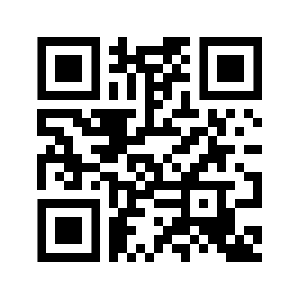 Auf nxs.ecclesia.church  findest du einen erweiterten Gabendtest, den du gerne für 
dich persönlich machen kannst.MEINE GEDANKEN ZUM HEUTIGEN SCHRITTMEIN DISG-TESTERGEBNISMEINE OFFENEN FRAGENDAS WILL IN MEINEM LEBEN UMSETZEN / VERÄNDERN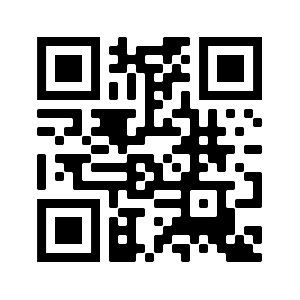 Für Predigtserien zu verschiedenen Themen, weiteren Infos zu uns als Ecclesia Church und alles, was du sonst noch wissen möchtest, besuche uns auf www.ecclesia.church, Instagram oder Spotify.MEINE GEDANKEN ZUM HEUTIGEN SCHRITTMEINE OFFENEN FRAGENDAS WILL IN MEINEM LEBEN UMSETZEN / VERÄNDERNAdministration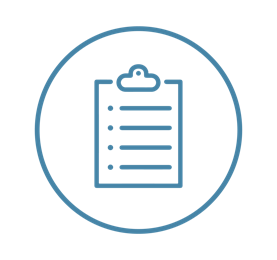 Human ResourcesAdministrationKleingruppen-SupportGebäudeverwaltung & MieterLocationKasualienIT TeamNext Generation 
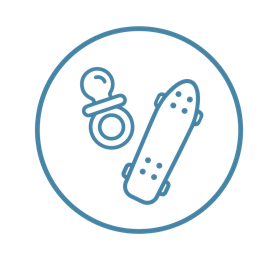 Kids4O4 CollectMomentum CollegePastorale Teams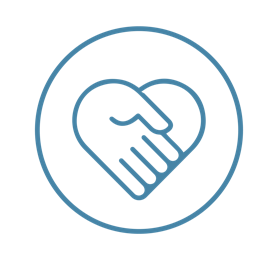 GebetFollow UpNext StepsFlüchtlingsdienstTaufeStage & Music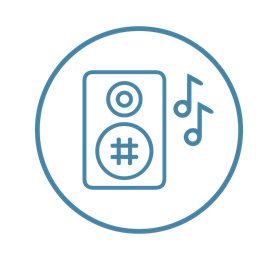 BeamerLichtAudioLive-VideoWorshipGäste Teams
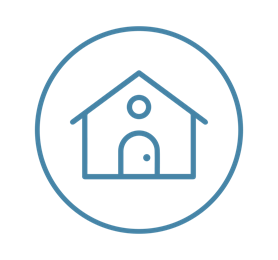 BistroWelcomeService 
InfoÜbersetzungHome TeamCreative
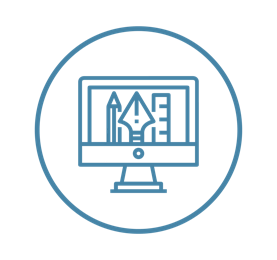 Ecclesia NewsFoto GrafikdesignSocial MediaVideoFinances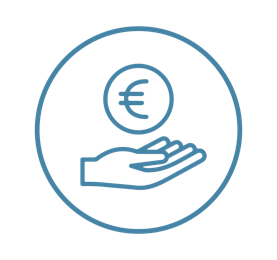 Buchhaltung
Consulting & LegalLegacyReportingHandcraft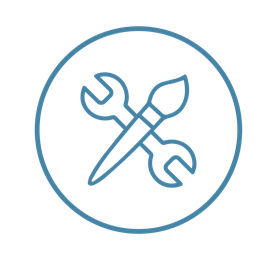 Clean TeamHandwerksteamSetupDeko Event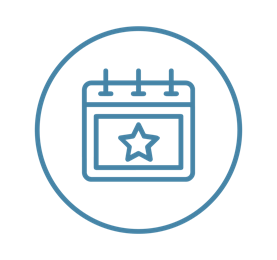 CateringEvent TeamSchritt 1S. 6	Gott	SonntagsgottesdiensteS. 7 	Feierns	Gegenwart GottesS. 8	Freiheit	KleingruppenS. 10	freien Marktes	zwei SemesterS. 11	Bestimmung	Next StepsS. 12	Unterschied	Dream TeamSchritt 2S. 18	Persönlichkeit	Gottgegebene Gaben	EinflussbereichS. 19	Person	Gott	Dein bester FreundS. 20	Herrn	persönliches Gebet,
	Handauflegung	Wort GottesS. 29	Entdecke	Entwickle	GebraucheSchritt 3S. 33	Gott will mich gebrauchen	Einen Unterschied macht	GemeinsamS. 34	Unsicherheit	Angst	Unzulänglichkeit	WiderwillenS. 35	lieben Gott	lieben Menschen	geben unser Bestes	haben eine gute HaltungS. 22	